LICENČNÍ SMLOUVA PRO PROGRAMOVÉ PRODUKTYLICENČNÍ SMLOUVA PRO PROGRAMOVÉ PRODUKTYLICENČNÍ SMLOUVA PRO PROGRAMOVÉ PRODUKTYLICENČNÍ SMLOUVA PRO PROGRAMOVÉ PRODUKTYLICENČNÍ SMLOUVA PRO PROGRAMOVÉ PRODUKTYLICENČNÍ SMLOUVA PRO PROGRAMOVÉ PRODUKTYLICENČNÍ SMLOUVA PRO PROGRAMOVÉ PRODUKTYLICENČNÍ SMLOUVA PRO PROGRAMOVÉ PRODUKTYLICENČNÍ SMLOUVA PRO PROGRAMOVÉ PRODUKTYLICENČNÍ SMLOUVA PRO PROGRAMOVÉ PRODUKTYLICENČNÍ SMLOUVA PRO PROGRAMOVÉ PRODUKTYLICENČNÍ SMLOUVA PRO PROGRAMOVÉ PRODUKTYLICENČNÍ SMLOUVA PRO PROGRAMOVÉ PRODUKTYLICENČNÍ SMLOUVA PRO PROGRAMOVÉ PRODUKTYLICENČNÍ SMLOUVA PRO PROGRAMOVÉ PRODUKTYLICENČNÍ SMLOUVA PRO PROGRAMOVÉ PRODUKTYLICENČNÍ SMLOUVA PRO PROGRAMOVÉ PRODUKTYLICENČNÍ SMLOUVA PRO PROGRAMOVÉ PRODUKTYLICENČNÍ SMLOUVA PRO PROGRAMOVÉ PRODUKTYLICENČNÍ SMLOUVA PRO PROGRAMOVÉ PRODUKTYLICENČNÍ SMLOUVA PRO PROGRAMOVÉ PRODUKTYLICENČNÍ SMLOUVA PRO PROGRAMOVÉ PRODUKTYLICENČNÍ SMLOUVA PRO PROGRAMOVÉ PRODUKTYLICENČNÍ SMLOUVA PRO PROGRAMOVÉ PRODUKTYLICENČNÍ SMLOUVA PRO PROGRAMOVÉ PRODUKTYLICENČNÍ SMLOUVA PRO PROGRAMOVÉ PRODUKTYLICENČNÍ SMLOUVA PRO PROGRAMOVÉ PRODUKTYLICENČNÍ SMLOUVA PRO PROGRAMOVÉ PRODUKTYLICENČNÍ SMLOUVA PRO PROGRAMOVÉ PRODUKTYPro účely této licenční smlouvy se definují pojmy "dodavatel" a "odběratel" takto:Pro účely této licenční smlouvy se definují pojmy "dodavatel" a "odběratel" takto:Pro účely této licenční smlouvy se definují pojmy "dodavatel" a "odběratel" takto:Pro účely této licenční smlouvy se definují pojmy "dodavatel" a "odběratel" takto:Pro účely této licenční smlouvy se definují pojmy "dodavatel" a "odběratel" takto:Pro účely této licenční smlouvy se definují pojmy "dodavatel" a "odběratel" takto:Pro účely této licenční smlouvy se definují pojmy "dodavatel" a "odběratel" takto:Pro účely této licenční smlouvy se definují pojmy "dodavatel" a "odběratel" takto:Pro účely této licenční smlouvy se definují pojmy "dodavatel" a "odběratel" takto:Pro účely této licenční smlouvy se definují pojmy "dodavatel" a "odběratel" takto:Pro účely této licenční smlouvy se definují pojmy "dodavatel" a "odběratel" takto:Pro účely této licenční smlouvy se definují pojmy "dodavatel" a "odběratel" takto:Pro účely této licenční smlouvy se definují pojmy "dodavatel" a "odběratel" takto:Pro účely této licenční smlouvy se definují pojmy "dodavatel" a "odběratel" takto:Pro účely této licenční smlouvy se definují pojmy "dodavatel" a "odběratel" takto:Pro účely této licenční smlouvy se definují pojmy "dodavatel" a "odběratel" takto:Pro účely této licenční smlouvy se definují pojmy "dodavatel" a "odběratel" takto:Pro účely této licenční smlouvy se definují pojmy "dodavatel" a "odběratel" takto:Pro účely této licenční smlouvy se definují pojmy "dodavatel" a "odběratel" takto:Pro účely této licenční smlouvy se definují pojmy "dodavatel" a "odběratel" takto:Pro účely této licenční smlouvy se definují pojmy "dodavatel" a "odběratel" takto:Pro účely této licenční smlouvy se definují pojmy "dodavatel" a "odběratel" takto:Pro účely této licenční smlouvy se definují pojmy "dodavatel" a "odběratel" takto:Pro účely této licenční smlouvy se definují pojmy "dodavatel" a "odběratel" takto:Pro účely této licenční smlouvy se definují pojmy "dodavatel" a "odběratel" takto:Pro účely této licenční smlouvy se definují pojmy "dodavatel" a "odběratel" takto:Pro účely této licenční smlouvy se definují pojmy "dodavatel" a "odběratel" takto:Pro účely této licenční smlouvy se definují pojmy "dodavatel" a "odběratel" takto:Pro účely této licenční smlouvy se definují pojmy "dodavatel" a "odběratel" takto:Pro účely této licenční smlouvy se definují pojmy "dodavatel" a "odběratel" takto:Pro účely této licenční smlouvy se definují pojmy "dodavatel" a "odběratel" takto:Pro účely této licenční smlouvy se definují pojmy "dodavatel" a "odběratel" takto:Pro účely této licenční smlouvy se definují pojmy "dodavatel" a "odběratel" takto:Pro účely této licenční smlouvy se definují pojmy "dodavatel" a "odběratel" takto:Pro účely této licenční smlouvy se definují pojmy "dodavatel" a "odběratel" takto:Pro účely této licenční smlouvy se definují pojmy "dodavatel" a "odběratel" takto:Pro účely této licenční smlouvy se definují pojmy "dodavatel" a "odběratel" takto:Pro účely této licenční smlouvy se definují pojmy "dodavatel" a "odběratel" takto:Pro účely této licenční smlouvy se definují pojmy "dodavatel" a "odběratel" takto:Pro účely této licenční smlouvy se definují pojmy "dodavatel" a "odběratel" takto:Pro účely této licenční smlouvy se definují pojmy "dodavatel" a "odběratel" takto:Pro účely této licenční smlouvy se definují pojmy "dodavatel" a "odběratel" takto:Pro účely této licenční smlouvy se definují pojmy "dodavatel" a "odběratel" takto:Pro účely této licenční smlouvy se definují pojmy "dodavatel" a "odběratel" takto:DodavatelDodavatelDodavatelDodavatelDodavatelDodavatelOdběratelOdběratelOdběratelOdběratelOdběratel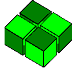 YAMACO Software s.r.o.YAMACO Software s.r.o.YAMACO Software s.r.o.YAMACO Software s.r.o.YAMACO Software s.r.o.YAMACO Software s.r.o.YAMACO Software s.r.o.YAMACO Software s.r.o.YAMACO Software s.r.o.YAMACO Software s.r.o.YAMACO Software s.r.o.Česká republika - Nejvyšší soudČeská republika - Nejvyšší soudČeská republika - Nejvyšší soudČeská republika - Nejvyšší soudČeská republika - Nejvyšší soudČeská republika - Nejvyšší soudČeská republika - Nejvyšší soudČeská republika - Nejvyšší soudČeská republika - Nejvyšší soudČeská republika - Nejvyšší soudČeská republika - Nejvyšší soudČeská republika - Nejvyšší soudČeská republika - Nejvyšší soudČeská republika - Nejvyšší soudČeská republika - Nejvyšší soudČeská republika - Nejvyšší soudČeská republika - Nejvyšší soudČeská republika - Nejvyšší soudČeská republika - Nejvyšší soudČeská republika - Nejvyšší soudČeská republika - Nejvyšší soudČeská republika - Nejvyšší soudProstějovičky 79, 798 03  PlumlovProstějovičky 79, 798 03  PlumlovProstějovičky 79, 798 03  PlumlovProstějovičky 79, 798 03  PlumlovProstějovičky 79, 798 03  PlumlovProstějovičky 79, 798 03  PlumlovProstějovičky 79, 798 03  PlumlovProstějovičky 79, 798 03  PlumlovProstějovičky 79, 798 03  PlumlovProstějovičky 79, 798 03  PlumlovProstějovičky 79, 798 03  PlumlovProstějovičky 79, 798 03  PlumlovProstějovičky 79, 798 03  PlumlovProstějovičky 79, 798 03  PlumlovBurešova 57120Burešova 57120Burešova 57120Burešova 57120Burešova 57120Burešova 57120Burešova 57120Burešova 57120Burešova 57120Burešova 57120Burešova 57120Burešova 57120Burešova 57120Burešova 57120Burešova 57120Burešova 57120Burešova 57120Burešova 57120Burešova 57120Burešova 57120Burešova 57120Burešova 57120Česká republikaČeská republikaČeská republikaČeská republikaČeská republikaČeská republika6573765737BrnoBrnoBrnoBrnoBrnoBrnoBrnoBrnoBrnoBrnoBrnoBrnoBrnoBrnoBrnoBrnoBrnoBrnoČeská republikaČeská republikaČeská republikaČeská republikaČeská republikaČeská republika6573765737BrnoBrnoBrnoBrnoBrnoBrnoBrnoBrnoBrnoBrnoBrnoBrnoBrnoBrnoBrnoBrnoBrnoBrnoIČO:IČO:IČO:IČO:035 97 504035 97 504035 97 504035 97 504035 97 504035 97 504035 97 504035 97 504DIČ:DIČ:CZ03597504CZ03597504CZ03597504IČO:IČO:4851019048510190485101904851019048510190485101904851019048510190485101904851019048510190DIČ:DIČ:DIČ:neplátce DPHneplátce DPHneplátce DPHZastoupena:Zastoupena:Zastoupena:Zastoupena:Zastoupena:Zastoupena:Ing. Karlem Janečkem, MBA, MSc., jednatelemIng. Karlem Janečkem, MBA, MSc., jednatelemIng. Karlem Janečkem, MBA, MSc., jednatelemIng. Karlem Janečkem, MBA, MSc., jednatelemIng. Karlem Janečkem, MBA, MSc., jednatelemIng. Karlem Janečkem, MBA, MSc., jednatelemIng. Karlem Janečkem, MBA, MSc., jednatelemIng. Karlem Janečkem, MBA, MSc., jednatelemIng. Karlem Janečkem, MBA, MSc., jednatelemIng. Karlem Janečkem, MBA, MSc., jednatelemIng. Karlem Janečkem, MBA, MSc., jednatelemIng. Karlem Janečkem, MBA, MSc., jednatelemIng. Karlem Janečkem, MBA, MSc., jednatelemIng. Karlem Janečkem, MBA, MSc., jednatelemIng. Karlem Janečkem, MBA, MSc., jednatelemZastoupena:Zastoupena:Zastoupena:Zastoupena:Zastoupena:Zastoupena:Ing. Romanem Krupicou, ředitelem správy soudu, na základě pověření ze dne 25. 5. 2020 sp. zn. S 286/2019Ing. Romanem Krupicou, ředitelem správy soudu, na základě pověření ze dne 25. 5. 2020 sp. zn. S 286/2019Ing. Romanem Krupicou, ředitelem správy soudu, na základě pověření ze dne 25. 5. 2020 sp. zn. S 286/2019Ing. Romanem Krupicou, ředitelem správy soudu, na základě pověření ze dne 25. 5. 2020 sp. zn. S 286/2019Ing. Romanem Krupicou, ředitelem správy soudu, na základě pověření ze dne 25. 5. 2020 sp. zn. S 286/2019Ing. Romanem Krupicou, ředitelem správy soudu, na základě pověření ze dne 25. 5. 2020 sp. zn. S 286/2019Ing. Romanem Krupicou, ředitelem správy soudu, na základě pověření ze dne 25. 5. 2020 sp. zn. S 286/2019Ing. Romanem Krupicou, ředitelem správy soudu, na základě pověření ze dne 25. 5. 2020 sp. zn. S 286/2019Ing. Romanem Krupicou, ředitelem správy soudu, na základě pověření ze dne 25. 5. 2020 sp. zn. S 286/2019Ing. Romanem Krupicou, ředitelem správy soudu, na základě pověření ze dne 25. 5. 2020 sp. zn. S 286/2019Ing. Romanem Krupicou, ředitelem správy soudu, na základě pověření ze dne 25. 5. 2020 sp. zn. S 286/2019Ing. Romanem Krupicou, ředitelem správy soudu, na základě pověření ze dne 25. 5. 2020 sp. zn. S 286/2019Ing. Romanem Krupicou, ředitelem správy soudu, na základě pověření ze dne 25. 5. 2020 sp. zn. S 286/2019Ing. Romanem Krupicou, ředitelem správy soudu, na základě pověření ze dne 25. 5. 2020 sp. zn. S 286/2019Ing. Romanem Krupicou, ředitelem správy soudu, na základě pověření ze dne 25. 5. 2020 sp. zn. S 286/2019Ing. Romanem Krupicou, ředitelem správy soudu, na základě pověření ze dne 25. 5. 2020 sp. zn. S 286/2019Ing. Romanem Krupicou, ředitelem správy soudu, na základě pověření ze dne 25. 5. 2020 sp. zn. S 286/2019Ing. Romanem Krupicou, ředitelem správy soudu, na základě pověření ze dne 25. 5. 2020 sp. zn. S 286/2019Bankovní spojení:Bankovní spojení:Bankovní spojení:Bankovní spojení:Bankovní spojení:Bankovní spojení:Bankovní spojení:Bankovní spojení:Bankovní spojení:Bankovní spojení:KB Prostějov, č. ú. 107 - 9012130217/0100KB Prostějov, č. ú. 107 - 9012130217/0100KB Prostějov, č. ú. 107 - 9012130217/0100KB Prostějov, č. ú. 107 - 9012130217/0100KB Prostějov, č. ú. 107 - 9012130217/0100KB Prostějov, č. ú. 107 - 9012130217/0100KB Prostějov, č. ú. 107 - 9012130217/0100KB Prostějov, č. ú. 107 - 9012130217/0100KB Prostějov, č. ú. 107 - 9012130217/0100KB Prostějov, č. ú. 107 - 9012130217/0100KB Prostějov, č. ú. 107 - 9012130217/0100KB Prostějov, č. ú. 107 - 9012130217/0100Bankovní spojení:Bankovní spojení:Bankovní spojení:Bankovní spojení:Bankovní spojení:Bankovní spojení:Bankovní spojení:Bankovní spojení:Předmětem této licenční smlouvy je poskytnutí užívacího práva k softwarovému produktu (dále jen "produkt"):Předmětem této licenční smlouvy je poskytnutí užívacího práva k softwarovému produktu (dále jen "produkt"):Předmětem této licenční smlouvy je poskytnutí užívacího práva k softwarovému produktu (dále jen "produkt"):Předmětem této licenční smlouvy je poskytnutí užívacího práva k softwarovému produktu (dále jen "produkt"):Předmětem této licenční smlouvy je poskytnutí užívacího práva k softwarovému produktu (dále jen "produkt"):Předmětem této licenční smlouvy je poskytnutí užívacího práva k softwarovému produktu (dále jen "produkt"):Předmětem této licenční smlouvy je poskytnutí užívacího práva k softwarovému produktu (dále jen "produkt"):Předmětem této licenční smlouvy je poskytnutí užívacího práva k softwarovému produktu (dále jen "produkt"):Předmětem této licenční smlouvy je poskytnutí užívacího práva k softwarovému produktu (dále jen "produkt"):Předmětem této licenční smlouvy je poskytnutí užívacího práva k softwarovému produktu (dále jen "produkt"):Předmětem této licenční smlouvy je poskytnutí užívacího práva k softwarovému produktu (dále jen "produkt"):Předmětem této licenční smlouvy je poskytnutí užívacího práva k softwarovému produktu (dále jen "produkt"):Předmětem této licenční smlouvy je poskytnutí užívacího práva k softwarovému produktu (dále jen "produkt"):Předmětem této licenční smlouvy je poskytnutí užívacího práva k softwarovému produktu (dále jen "produkt"):Předmětem této licenční smlouvy je poskytnutí užívacího práva k softwarovému produktu (dále jen "produkt"):Předmětem této licenční smlouvy je poskytnutí užívacího práva k softwarovému produktu (dále jen "produkt"):Předmětem této licenční smlouvy je poskytnutí užívacího práva k softwarovému produktu (dále jen "produkt"):Předmětem této licenční smlouvy je poskytnutí užívacího práva k softwarovému produktu (dále jen "produkt"):Předmětem této licenční smlouvy je poskytnutí užívacího práva k softwarovému produktu (dále jen "produkt"):Předmětem této licenční smlouvy je poskytnutí užívacího práva k softwarovému produktu (dále jen "produkt"):Předmětem této licenční smlouvy je poskytnutí užívacího práva k softwarovému produktu (dále jen "produkt"):Předmětem této licenční smlouvy je poskytnutí užívacího práva k softwarovému produktu (dále jen "produkt"):Předmětem této licenční smlouvy je poskytnutí užívacího práva k softwarovému produktu (dále jen "produkt"):Předmětem této licenční smlouvy je poskytnutí užívacího práva k softwarovému produktu (dále jen "produkt"):Předmětem této licenční smlouvy je poskytnutí užívacího práva k softwarovému produktu (dále jen "produkt"):Předmětem této licenční smlouvy je poskytnutí užívacího práva k softwarovému produktu (dále jen "produkt"):Předmětem této licenční smlouvy je poskytnutí užívacího práva k softwarovému produktu (dále jen "produkt"):Předmětem této licenční smlouvy je poskytnutí užívacího práva k softwarovému produktu (dále jen "produkt"):Předmětem této licenční smlouvy je poskytnutí užívacího práva k softwarovému produktu (dále jen "produkt"):Předmětem této licenční smlouvy je poskytnutí užívacího práva k softwarovému produktu (dále jen "produkt"):Předmětem této licenční smlouvy je poskytnutí užívacího práva k softwarovému produktu (dále jen "produkt"):Předmětem této licenční smlouvy je poskytnutí užívacího práva k softwarovému produktu (dále jen "produkt"):Předmětem této licenční smlouvy je poskytnutí užívacího práva k softwarovému produktu (dále jen "produkt"):Předmětem této licenční smlouvy je poskytnutí užívacího práva k softwarovému produktu (dále jen "produkt"):Předmětem této licenční smlouvy je poskytnutí užívacího práva k softwarovému produktu (dále jen "produkt"):Předmětem této licenční smlouvy je poskytnutí užívacího práva k softwarovému produktu (dále jen "produkt"):Předmětem této licenční smlouvy je poskytnutí užívacího práva k softwarovému produktu (dále jen "produkt"):Předmětem této licenční smlouvy je poskytnutí užívacího práva k softwarovému produktu (dále jen "produkt"):Předmětem této licenční smlouvy je poskytnutí užívacího práva k softwarovému produktu (dále jen "produkt"):Předmětem této licenční smlouvy je poskytnutí užívacího práva k softwarovému produktu (dále jen "produkt"):Předmětem této licenční smlouvy je poskytnutí užívacího práva k softwarovému produktu (dále jen "produkt"):Předmětem této licenční smlouvy je poskytnutí užívacího práva k softwarovému produktu (dále jen "produkt"):Předmětem této licenční smlouvy je poskytnutí užívacího práva k softwarovému produktu (dále jen "produkt"):Produkt:Produkt:Produkt:Produkt:Produkt:Produkt:Produkt:Produkt:Produkt:Produkt:Produkt:Produkt:Produkt:Produkt:Plán dovolenýchPlán dovolenýchPlán dovolenýchPlán dovolenýchPlán dovolenýchPlán dovolenýchPlán dovolenýchPlán dovolenýchPlán dovolenýchPlán dovolenýchPlán dovolenýchVarianta syst. podpory:Varianta syst. podpory:Varianta syst. podpory:Varianta syst. podpory:Varianta syst. podpory:Varianta syst. podpory:Varianta syst. podpory:Varianta syst. podpory:Varianta syst. podpory:Varianta syst. podpory:Varianta syst. podpory:Varianta syst. podpory:GoldGoldGoldGoldGoldGoldGoldGoldGoldGoldGoldGoldGoldGoldTyp licence:Typ licence:Typ licence:Typ licence:Typ licence:Typ licence:Typ licence:Typ licence:Typ licence:Typ licence:Typ licence:Typ licence:Typ licence:Typ licence:multilicencemultilicencemultilicencemultilicencemultilicencemultilicencemultilicencemultilicencemultilicencemultilicencemultilicencePlatnost licenční smlouvy:Platnost licenční smlouvy:Platnost licenční smlouvy:Platnost licenční smlouvy:Platnost licenční smlouvy:Platnost licenční smlouvy:Platnost licenční smlouvy:Platnost licenční smlouvy:Platnost licenční smlouvy:Platnost licenční smlouvy:Platnost licenční smlouvy:Platnost licenční smlouvy:na dobu neurčitouna dobu neurčitouna dobu neurčitouna dobu neurčitouna dobu neurčitouna dobu neurčitouna dobu neurčitouna dobu neurčitouna dobu neurčitouna dobu neurčitouna dobu neurčitouna dobu neurčitouna dobu neurčitouna dobu neurčitouLicenční číslo:Licenční číslo:Licenční číslo:Licenční číslo:Licenční číslo:Licenční číslo:Licenční číslo:Licenční číslo:Licenční číslo:Licenční číslo:Licenční číslo:Licenční číslo:Licenční číslo:Licenční číslo:1821120118211201182112011821120118211201182112011821120118211201182112011821120118211201Cena syst. podpory (Kč/12 měsíců bez DPH):Cena syst. podpory (Kč/12 měsíců bez DPH):Cena syst. podpory (Kč/12 měsíců bez DPH):Cena syst. podpory (Kč/12 měsíců bez DPH):Cena syst. podpory (Kč/12 měsíců bez DPH):Cena syst. podpory (Kč/12 měsíců bez DPH):Cena syst. podpory (Kč/12 měsíců bez DPH):Cena syst. podpory (Kč/12 měsíců bez DPH):Cena syst. podpory (Kč/12 měsíců bez DPH):Cena syst. podpory (Kč/12 měsíců bez DPH):Cena syst. podpory (Kč/12 měsíců bez DPH):Cena syst. podpory (Kč/12 měsíců bez DPH):9 000,009 000,009 000,009 000,009 000,009 000,009 000,009 000,009 000,009 000,009 000,009 000,009 000,009 000,00Cena Kč:Cena Kč:Cena Kč:Cena Kč:Cena Kč:Cena Kč:Cena Kč:Cena Kč:Cena Kč:Cena Kč:Cena Kč:Cena Kč:Cena Kč:Cena Kč:ZDARMAZDARMAZDARMAZDARMAZDARMAZDARMAZDARMAZDARMAZDARMAZDARMAZDARMACena syst. podpory (Kč/12 měsíců bez DPH):Cena syst. podpory (Kč/12 měsíců bez DPH):Cena syst. podpory (Kč/12 měsíců bez DPH):Cena syst. podpory (Kč/12 měsíců bez DPH):Cena syst. podpory (Kč/12 měsíců bez DPH):Cena syst. podpory (Kč/12 měsíců bez DPH):Cena syst. podpory (Kč/12 měsíců bez DPH):Cena syst. podpory (Kč/12 měsíců bez DPH):Cena syst. podpory (Kč/12 měsíců bez DPH):Cena syst. podpory (Kč/12 měsíců bez DPH):Cena syst. podpory (Kč/12 měsíců bez DPH):Cena syst. podpory (Kč/12 měsíců bez DPH):1. Licenční smlouva nabývá účinnosti dnem uhrazení sjednané částky za poskytnutí užívacího práva.

2. Záruka za jakost produktu trvá 24 měsíců (Standard)/36 měsíců (Silver)/60 měsíců (Gold)ode dne poskytnutí licence. V záruční době se dodavatel zavazuje provádět včasné a úplné odstranění závad v programu, a to zdarma. Záruka se nevztahuje na nosiče programu (CD, instalační balíčky).

3. Licenční smlouvu lze ukončit výpovědí, podanou jednou nebo druhou smluvní stranou. Výpovědní doba je jeden měsíc. Výpověď musí být prokazatelně doručována druhé straně podle kontaktních údajů uvedených v záhlaví této smlouvy.

4. Dodavatel se zavazuje poskytovat odběrateli systémovou podporu pro uvedený produkt po celou dobu účinnosti této smlouvy. Obsahem systémové podpory je souhrn služeb, jejichž seznam je přílohou této smlouvy. Odběratel má právo vybrat si požadovanou variantu systémové podpory. Období trvání systémové podpory a splatnost budou uvedeny na faktuře - daňovém dokladu. Bez úhrady systémové podpory nelze produkt využívat.

5. Odběratel se zavazuje k tomu, že neposkytne produkt třetí osobě.

6. Program je chráněn autorským právem a mezinárodními dohodami, a není dovoleno provádět jeho rozbory a zpětnou analýzu.

7. Z instalačního média má odběratel právo pořídit pro vlastní potřebu neomezený počet pracovních kopií, ovšem při respektování podmínek bodu 5.

8. Licenční smlouva je vyhotovena ve dvou exemplářích, z nichž každý má platnost originálu.9. Osobou dodavatele zodpovědnou za oblast bezpečnosti informací včetně řešení bezpečnostních incidentů je Ing. Karel Janeček, MBA, MSc., tel. XXXXXXXXXXX, e-mail: XXXXXXXXXXXXXXXX.10. Osobou odběratele zodpovědnou za běžná jednání ve věcech realizace této smlouvy včetně řešení bezpečnostních incidentů je XXXXXXXXXXXXXXXXXXXXX, tel. XXXXXXXXXXX, e-mail: XXXXXXXXXXXXXXXXXXXXXXXXX. 11. Dodavatel se zavazuje během plnění smlouvy i po ukončení smlouvy, zachovávat mlčenlivost o všech skutečnostech, o kterých se dozví od odběratele v souvislosti s plněním smlouvy. Za porušení povinnosti mlčenlivosti specifikované v předchozí větě je dodavatel povinen uhradit odběrateli smluvní pokutu ve výši 3.000,- Kč, a to za každý jednotlivý případ porušení povinnosti. Tato smluvní pokuta je splatná do 15 od doručení výzvy k jejímu uhrazení dodavateli.12. Veškeré změny a doplňky této smlouvy musí být učiněny písemně ve formě číslovaného dodatku k této smlouvě, podepsaného oprávněnými zástupci obou smluvních stran. Tyto dodatky se stávají nedílnou součástí smlouvy.13. Tato smlouva vstupuje v platnost dnem jejího podpisu a účinnosti nabývá dnem zveřejnění v registru smluv. Zveřejnění textu této smlouvy podle zákona č. 340/2015 Sb., o registru smluv splní odběratel. 1. Licenční smlouva nabývá účinnosti dnem uhrazení sjednané částky za poskytnutí užívacího práva.

2. Záruka za jakost produktu trvá 24 měsíců (Standard)/36 měsíců (Silver)/60 měsíců (Gold)ode dne poskytnutí licence. V záruční době se dodavatel zavazuje provádět včasné a úplné odstranění závad v programu, a to zdarma. Záruka se nevztahuje na nosiče programu (CD, instalační balíčky).

3. Licenční smlouvu lze ukončit výpovědí, podanou jednou nebo druhou smluvní stranou. Výpovědní doba je jeden měsíc. Výpověď musí být prokazatelně doručována druhé straně podle kontaktních údajů uvedených v záhlaví této smlouvy.

4. Dodavatel se zavazuje poskytovat odběrateli systémovou podporu pro uvedený produkt po celou dobu účinnosti této smlouvy. Obsahem systémové podpory je souhrn služeb, jejichž seznam je přílohou této smlouvy. Odběratel má právo vybrat si požadovanou variantu systémové podpory. Období trvání systémové podpory a splatnost budou uvedeny na faktuře - daňovém dokladu. Bez úhrady systémové podpory nelze produkt využívat.

5. Odběratel se zavazuje k tomu, že neposkytne produkt třetí osobě.

6. Program je chráněn autorským právem a mezinárodními dohodami, a není dovoleno provádět jeho rozbory a zpětnou analýzu.

7. Z instalačního média má odběratel právo pořídit pro vlastní potřebu neomezený počet pracovních kopií, ovšem při respektování podmínek bodu 5.

8. Licenční smlouva je vyhotovena ve dvou exemplářích, z nichž každý má platnost originálu.9. Osobou dodavatele zodpovědnou za oblast bezpečnosti informací včetně řešení bezpečnostních incidentů je Ing. Karel Janeček, MBA, MSc., tel. XXXXXXXXXXX, e-mail: XXXXXXXXXXXXXXXX.10. Osobou odběratele zodpovědnou za běžná jednání ve věcech realizace této smlouvy včetně řešení bezpečnostních incidentů je XXXXXXXXXXXXXXXXXXXXX, tel. XXXXXXXXXXX, e-mail: XXXXXXXXXXXXXXXXXXXXXXXXX. 11. Dodavatel se zavazuje během plnění smlouvy i po ukončení smlouvy, zachovávat mlčenlivost o všech skutečnostech, o kterých se dozví od odběratele v souvislosti s plněním smlouvy. Za porušení povinnosti mlčenlivosti specifikované v předchozí větě je dodavatel povinen uhradit odběrateli smluvní pokutu ve výši 3.000,- Kč, a to za každý jednotlivý případ porušení povinnosti. Tato smluvní pokuta je splatná do 15 od doručení výzvy k jejímu uhrazení dodavateli.12. Veškeré změny a doplňky této smlouvy musí být učiněny písemně ve formě číslovaného dodatku k této smlouvě, podepsaného oprávněnými zástupci obou smluvních stran. Tyto dodatky se stávají nedílnou součástí smlouvy.13. Tato smlouva vstupuje v platnost dnem jejího podpisu a účinnosti nabývá dnem zveřejnění v registru smluv. Zveřejnění textu této smlouvy podle zákona č. 340/2015 Sb., o registru smluv splní odběratel. 1. Licenční smlouva nabývá účinnosti dnem uhrazení sjednané částky za poskytnutí užívacího práva.

2. Záruka za jakost produktu trvá 24 měsíců (Standard)/36 měsíců (Silver)/60 měsíců (Gold)ode dne poskytnutí licence. V záruční době se dodavatel zavazuje provádět včasné a úplné odstranění závad v programu, a to zdarma. Záruka se nevztahuje na nosiče programu (CD, instalační balíčky).

3. Licenční smlouvu lze ukončit výpovědí, podanou jednou nebo druhou smluvní stranou. Výpovědní doba je jeden měsíc. Výpověď musí být prokazatelně doručována druhé straně podle kontaktních údajů uvedených v záhlaví této smlouvy.

4. Dodavatel se zavazuje poskytovat odběrateli systémovou podporu pro uvedený produkt po celou dobu účinnosti této smlouvy. Obsahem systémové podpory je souhrn služeb, jejichž seznam je přílohou této smlouvy. Odběratel má právo vybrat si požadovanou variantu systémové podpory. Období trvání systémové podpory a splatnost budou uvedeny na faktuře - daňovém dokladu. Bez úhrady systémové podpory nelze produkt využívat.

5. Odběratel se zavazuje k tomu, že neposkytne produkt třetí osobě.

6. Program je chráněn autorským právem a mezinárodními dohodami, a není dovoleno provádět jeho rozbory a zpětnou analýzu.

7. Z instalačního média má odběratel právo pořídit pro vlastní potřebu neomezený počet pracovních kopií, ovšem při respektování podmínek bodu 5.

8. Licenční smlouva je vyhotovena ve dvou exemplářích, z nichž každý má platnost originálu.9. Osobou dodavatele zodpovědnou za oblast bezpečnosti informací včetně řešení bezpečnostních incidentů je Ing. Karel Janeček, MBA, MSc., tel. XXXXXXXXXXX, e-mail: XXXXXXXXXXXXXXXX.10. Osobou odběratele zodpovědnou za běžná jednání ve věcech realizace této smlouvy včetně řešení bezpečnostních incidentů je XXXXXXXXXXXXXXXXXXXXX, tel. XXXXXXXXXXX, e-mail: XXXXXXXXXXXXXXXXXXXXXXXXX. 11. Dodavatel se zavazuje během plnění smlouvy i po ukončení smlouvy, zachovávat mlčenlivost o všech skutečnostech, o kterých se dozví od odběratele v souvislosti s plněním smlouvy. Za porušení povinnosti mlčenlivosti specifikované v předchozí větě je dodavatel povinen uhradit odběrateli smluvní pokutu ve výši 3.000,- Kč, a to za každý jednotlivý případ porušení povinnosti. Tato smluvní pokuta je splatná do 15 od doručení výzvy k jejímu uhrazení dodavateli.12. Veškeré změny a doplňky této smlouvy musí být učiněny písemně ve formě číslovaného dodatku k této smlouvě, podepsaného oprávněnými zástupci obou smluvních stran. Tyto dodatky se stávají nedílnou součástí smlouvy.13. Tato smlouva vstupuje v platnost dnem jejího podpisu a účinnosti nabývá dnem zveřejnění v registru smluv. Zveřejnění textu této smlouvy podle zákona č. 340/2015 Sb., o registru smluv splní odběratel. 1. Licenční smlouva nabývá účinnosti dnem uhrazení sjednané částky za poskytnutí užívacího práva.

2. Záruka za jakost produktu trvá 24 měsíců (Standard)/36 měsíců (Silver)/60 měsíců (Gold)ode dne poskytnutí licence. V záruční době se dodavatel zavazuje provádět včasné a úplné odstranění závad v programu, a to zdarma. Záruka se nevztahuje na nosiče programu (CD, instalační balíčky).

3. Licenční smlouvu lze ukončit výpovědí, podanou jednou nebo druhou smluvní stranou. Výpovědní doba je jeden měsíc. Výpověď musí být prokazatelně doručována druhé straně podle kontaktních údajů uvedených v záhlaví této smlouvy.

4. Dodavatel se zavazuje poskytovat odběrateli systémovou podporu pro uvedený produkt po celou dobu účinnosti této smlouvy. Obsahem systémové podpory je souhrn služeb, jejichž seznam je přílohou této smlouvy. Odběratel má právo vybrat si požadovanou variantu systémové podpory. Období trvání systémové podpory a splatnost budou uvedeny na faktuře - daňovém dokladu. Bez úhrady systémové podpory nelze produkt využívat.

5. Odběratel se zavazuje k tomu, že neposkytne produkt třetí osobě.

6. Program je chráněn autorským právem a mezinárodními dohodami, a není dovoleno provádět jeho rozbory a zpětnou analýzu.

7. Z instalačního média má odběratel právo pořídit pro vlastní potřebu neomezený počet pracovních kopií, ovšem při respektování podmínek bodu 5.

8. Licenční smlouva je vyhotovena ve dvou exemplářích, z nichž každý má platnost originálu.9. Osobou dodavatele zodpovědnou za oblast bezpečnosti informací včetně řešení bezpečnostních incidentů je Ing. Karel Janeček, MBA, MSc., tel. XXXXXXXXXXX, e-mail: XXXXXXXXXXXXXXXX.10. Osobou odběratele zodpovědnou za běžná jednání ve věcech realizace této smlouvy včetně řešení bezpečnostních incidentů je XXXXXXXXXXXXXXXXXXXXX, tel. XXXXXXXXXXX, e-mail: XXXXXXXXXXXXXXXXXXXXXXXXX. 11. Dodavatel se zavazuje během plnění smlouvy i po ukončení smlouvy, zachovávat mlčenlivost o všech skutečnostech, o kterých se dozví od odběratele v souvislosti s plněním smlouvy. Za porušení povinnosti mlčenlivosti specifikované v předchozí větě je dodavatel povinen uhradit odběrateli smluvní pokutu ve výši 3.000,- Kč, a to za každý jednotlivý případ porušení povinnosti. Tato smluvní pokuta je splatná do 15 od doručení výzvy k jejímu uhrazení dodavateli.12. Veškeré změny a doplňky této smlouvy musí být učiněny písemně ve formě číslovaného dodatku k této smlouvě, podepsaného oprávněnými zástupci obou smluvních stran. Tyto dodatky se stávají nedílnou součástí smlouvy.13. Tato smlouva vstupuje v platnost dnem jejího podpisu a účinnosti nabývá dnem zveřejnění v registru smluv. Zveřejnění textu této smlouvy podle zákona č. 340/2015 Sb., o registru smluv splní odběratel. 1. Licenční smlouva nabývá účinnosti dnem uhrazení sjednané částky za poskytnutí užívacího práva.

2. Záruka za jakost produktu trvá 24 měsíců (Standard)/36 měsíců (Silver)/60 měsíců (Gold)ode dne poskytnutí licence. V záruční době se dodavatel zavazuje provádět včasné a úplné odstranění závad v programu, a to zdarma. Záruka se nevztahuje na nosiče programu (CD, instalační balíčky).

3. Licenční smlouvu lze ukončit výpovědí, podanou jednou nebo druhou smluvní stranou. Výpovědní doba je jeden měsíc. Výpověď musí být prokazatelně doručována druhé straně podle kontaktních údajů uvedených v záhlaví této smlouvy.

4. Dodavatel se zavazuje poskytovat odběrateli systémovou podporu pro uvedený produkt po celou dobu účinnosti této smlouvy. Obsahem systémové podpory je souhrn služeb, jejichž seznam je přílohou této smlouvy. Odběratel má právo vybrat si požadovanou variantu systémové podpory. Období trvání systémové podpory a splatnost budou uvedeny na faktuře - daňovém dokladu. Bez úhrady systémové podpory nelze produkt využívat.

5. Odběratel se zavazuje k tomu, že neposkytne produkt třetí osobě.

6. Program je chráněn autorským právem a mezinárodními dohodami, a není dovoleno provádět jeho rozbory a zpětnou analýzu.

7. Z instalačního média má odběratel právo pořídit pro vlastní potřebu neomezený počet pracovních kopií, ovšem při respektování podmínek bodu 5.

8. Licenční smlouva je vyhotovena ve dvou exemplářích, z nichž každý má platnost originálu.9. Osobou dodavatele zodpovědnou za oblast bezpečnosti informací včetně řešení bezpečnostních incidentů je Ing. Karel Janeček, MBA, MSc., tel. XXXXXXXXXXX, e-mail: XXXXXXXXXXXXXXXX.10. Osobou odběratele zodpovědnou za běžná jednání ve věcech realizace této smlouvy včetně řešení bezpečnostních incidentů je XXXXXXXXXXXXXXXXXXXXX, tel. XXXXXXXXXXX, e-mail: XXXXXXXXXXXXXXXXXXXXXXXXX. 11. Dodavatel se zavazuje během plnění smlouvy i po ukončení smlouvy, zachovávat mlčenlivost o všech skutečnostech, o kterých se dozví od odběratele v souvislosti s plněním smlouvy. Za porušení povinnosti mlčenlivosti specifikované v předchozí větě je dodavatel povinen uhradit odběrateli smluvní pokutu ve výši 3.000,- Kč, a to za každý jednotlivý případ porušení povinnosti. Tato smluvní pokuta je splatná do 15 od doručení výzvy k jejímu uhrazení dodavateli.12. Veškeré změny a doplňky této smlouvy musí být učiněny písemně ve formě číslovaného dodatku k této smlouvě, podepsaného oprávněnými zástupci obou smluvních stran. Tyto dodatky se stávají nedílnou součástí smlouvy.13. Tato smlouva vstupuje v platnost dnem jejího podpisu a účinnosti nabývá dnem zveřejnění v registru smluv. Zveřejnění textu této smlouvy podle zákona č. 340/2015 Sb., o registru smluv splní odběratel. 1. Licenční smlouva nabývá účinnosti dnem uhrazení sjednané částky za poskytnutí užívacího práva.

2. Záruka za jakost produktu trvá 24 měsíců (Standard)/36 měsíců (Silver)/60 měsíců (Gold)ode dne poskytnutí licence. V záruční době se dodavatel zavazuje provádět včasné a úplné odstranění závad v programu, a to zdarma. Záruka se nevztahuje na nosiče programu (CD, instalační balíčky).

3. Licenční smlouvu lze ukončit výpovědí, podanou jednou nebo druhou smluvní stranou. Výpovědní doba je jeden měsíc. Výpověď musí být prokazatelně doručována druhé straně podle kontaktních údajů uvedených v záhlaví této smlouvy.

4. Dodavatel se zavazuje poskytovat odběrateli systémovou podporu pro uvedený produkt po celou dobu účinnosti této smlouvy. Obsahem systémové podpory je souhrn služeb, jejichž seznam je přílohou této smlouvy. Odběratel má právo vybrat si požadovanou variantu systémové podpory. Období trvání systémové podpory a splatnost budou uvedeny na faktuře - daňovém dokladu. Bez úhrady systémové podpory nelze produkt využívat.

5. Odběratel se zavazuje k tomu, že neposkytne produkt třetí osobě.

6. Program je chráněn autorským právem a mezinárodními dohodami, a není dovoleno provádět jeho rozbory a zpětnou analýzu.

7. Z instalačního média má odběratel právo pořídit pro vlastní potřebu neomezený počet pracovních kopií, ovšem při respektování podmínek bodu 5.

8. Licenční smlouva je vyhotovena ve dvou exemplářích, z nichž každý má platnost originálu.9. Osobou dodavatele zodpovědnou za oblast bezpečnosti informací včetně řešení bezpečnostních incidentů je Ing. Karel Janeček, MBA, MSc., tel. XXXXXXXXXXX, e-mail: XXXXXXXXXXXXXXXX.10. Osobou odběratele zodpovědnou za běžná jednání ve věcech realizace této smlouvy včetně řešení bezpečnostních incidentů je XXXXXXXXXXXXXXXXXXXXX, tel. XXXXXXXXXXX, e-mail: XXXXXXXXXXXXXXXXXXXXXXXXX. 11. Dodavatel se zavazuje během plnění smlouvy i po ukončení smlouvy, zachovávat mlčenlivost o všech skutečnostech, o kterých se dozví od odběratele v souvislosti s plněním smlouvy. Za porušení povinnosti mlčenlivosti specifikované v předchozí větě je dodavatel povinen uhradit odběrateli smluvní pokutu ve výši 3.000,- Kč, a to za každý jednotlivý případ porušení povinnosti. Tato smluvní pokuta je splatná do 15 od doručení výzvy k jejímu uhrazení dodavateli.12. Veškeré změny a doplňky této smlouvy musí být učiněny písemně ve formě číslovaného dodatku k této smlouvě, podepsaného oprávněnými zástupci obou smluvních stran. Tyto dodatky se stávají nedílnou součástí smlouvy.13. Tato smlouva vstupuje v platnost dnem jejího podpisu a účinnosti nabývá dnem zveřejnění v registru smluv. Zveřejnění textu této smlouvy podle zákona č. 340/2015 Sb., o registru smluv splní odběratel. 1. Licenční smlouva nabývá účinnosti dnem uhrazení sjednané částky za poskytnutí užívacího práva.

2. Záruka za jakost produktu trvá 24 měsíců (Standard)/36 měsíců (Silver)/60 měsíců (Gold)ode dne poskytnutí licence. V záruční době se dodavatel zavazuje provádět včasné a úplné odstranění závad v programu, a to zdarma. Záruka se nevztahuje na nosiče programu (CD, instalační balíčky).

3. Licenční smlouvu lze ukončit výpovědí, podanou jednou nebo druhou smluvní stranou. Výpovědní doba je jeden měsíc. Výpověď musí být prokazatelně doručována druhé straně podle kontaktních údajů uvedených v záhlaví této smlouvy.

4. Dodavatel se zavazuje poskytovat odběrateli systémovou podporu pro uvedený produkt po celou dobu účinnosti této smlouvy. Obsahem systémové podpory je souhrn služeb, jejichž seznam je přílohou této smlouvy. Odběratel má právo vybrat si požadovanou variantu systémové podpory. Období trvání systémové podpory a splatnost budou uvedeny na faktuře - daňovém dokladu. Bez úhrady systémové podpory nelze produkt využívat.

5. Odběratel se zavazuje k tomu, že neposkytne produkt třetí osobě.

6. Program je chráněn autorským právem a mezinárodními dohodami, a není dovoleno provádět jeho rozbory a zpětnou analýzu.

7. Z instalačního média má odběratel právo pořídit pro vlastní potřebu neomezený počet pracovních kopií, ovšem při respektování podmínek bodu 5.

8. Licenční smlouva je vyhotovena ve dvou exemplářích, z nichž každý má platnost originálu.9. Osobou dodavatele zodpovědnou za oblast bezpečnosti informací včetně řešení bezpečnostních incidentů je Ing. Karel Janeček, MBA, MSc., tel. XXXXXXXXXXX, e-mail: XXXXXXXXXXXXXXXX.10. Osobou odběratele zodpovědnou za běžná jednání ve věcech realizace této smlouvy včetně řešení bezpečnostních incidentů je XXXXXXXXXXXXXXXXXXXXX, tel. XXXXXXXXXXX, e-mail: XXXXXXXXXXXXXXXXXXXXXXXXX. 11. Dodavatel se zavazuje během plnění smlouvy i po ukončení smlouvy, zachovávat mlčenlivost o všech skutečnostech, o kterých se dozví od odběratele v souvislosti s plněním smlouvy. Za porušení povinnosti mlčenlivosti specifikované v předchozí větě je dodavatel povinen uhradit odběrateli smluvní pokutu ve výši 3.000,- Kč, a to za každý jednotlivý případ porušení povinnosti. Tato smluvní pokuta je splatná do 15 od doručení výzvy k jejímu uhrazení dodavateli.12. Veškeré změny a doplňky této smlouvy musí být učiněny písemně ve formě číslovaného dodatku k této smlouvě, podepsaného oprávněnými zástupci obou smluvních stran. Tyto dodatky se stávají nedílnou součástí smlouvy.13. Tato smlouva vstupuje v platnost dnem jejího podpisu a účinnosti nabývá dnem zveřejnění v registru smluv. Zveřejnění textu této smlouvy podle zákona č. 340/2015 Sb., o registru smluv splní odběratel. 1. Licenční smlouva nabývá účinnosti dnem uhrazení sjednané částky za poskytnutí užívacího práva.

2. Záruka za jakost produktu trvá 24 měsíců (Standard)/36 měsíců (Silver)/60 měsíců (Gold)ode dne poskytnutí licence. V záruční době se dodavatel zavazuje provádět včasné a úplné odstranění závad v programu, a to zdarma. Záruka se nevztahuje na nosiče programu (CD, instalační balíčky).

3. Licenční smlouvu lze ukončit výpovědí, podanou jednou nebo druhou smluvní stranou. Výpovědní doba je jeden měsíc. Výpověď musí být prokazatelně doručována druhé straně podle kontaktních údajů uvedených v záhlaví této smlouvy.

4. Dodavatel se zavazuje poskytovat odběrateli systémovou podporu pro uvedený produkt po celou dobu účinnosti této smlouvy. Obsahem systémové podpory je souhrn služeb, jejichž seznam je přílohou této smlouvy. Odběratel má právo vybrat si požadovanou variantu systémové podpory. Období trvání systémové podpory a splatnost budou uvedeny na faktuře - daňovém dokladu. Bez úhrady systémové podpory nelze produkt využívat.

5. Odběratel se zavazuje k tomu, že neposkytne produkt třetí osobě.

6. Program je chráněn autorským právem a mezinárodními dohodami, a není dovoleno provádět jeho rozbory a zpětnou analýzu.

7. Z instalačního média má odběratel právo pořídit pro vlastní potřebu neomezený počet pracovních kopií, ovšem při respektování podmínek bodu 5.

8. Licenční smlouva je vyhotovena ve dvou exemplářích, z nichž každý má platnost originálu.9. Osobou dodavatele zodpovědnou za oblast bezpečnosti informací včetně řešení bezpečnostních incidentů je Ing. Karel Janeček, MBA, MSc., tel. XXXXXXXXXXX, e-mail: XXXXXXXXXXXXXXXX.10. Osobou odběratele zodpovědnou za běžná jednání ve věcech realizace této smlouvy včetně řešení bezpečnostních incidentů je XXXXXXXXXXXXXXXXXXXXX, tel. XXXXXXXXXXX, e-mail: XXXXXXXXXXXXXXXXXXXXXXXXX. 11. Dodavatel se zavazuje během plnění smlouvy i po ukončení smlouvy, zachovávat mlčenlivost o všech skutečnostech, o kterých se dozví od odběratele v souvislosti s plněním smlouvy. Za porušení povinnosti mlčenlivosti specifikované v předchozí větě je dodavatel povinen uhradit odběrateli smluvní pokutu ve výši 3.000,- Kč, a to za každý jednotlivý případ porušení povinnosti. Tato smluvní pokuta je splatná do 15 od doručení výzvy k jejímu uhrazení dodavateli.12. Veškeré změny a doplňky této smlouvy musí být učiněny písemně ve formě číslovaného dodatku k této smlouvě, podepsaného oprávněnými zástupci obou smluvních stran. Tyto dodatky se stávají nedílnou součástí smlouvy.13. Tato smlouva vstupuje v platnost dnem jejího podpisu a účinnosti nabývá dnem zveřejnění v registru smluv. Zveřejnění textu této smlouvy podle zákona č. 340/2015 Sb., o registru smluv splní odběratel. 1. Licenční smlouva nabývá účinnosti dnem uhrazení sjednané částky za poskytnutí užívacího práva.

2. Záruka za jakost produktu trvá 24 měsíců (Standard)/36 měsíců (Silver)/60 měsíců (Gold)ode dne poskytnutí licence. V záruční době se dodavatel zavazuje provádět včasné a úplné odstranění závad v programu, a to zdarma. Záruka se nevztahuje na nosiče programu (CD, instalační balíčky).

3. Licenční smlouvu lze ukončit výpovědí, podanou jednou nebo druhou smluvní stranou. Výpovědní doba je jeden měsíc. Výpověď musí být prokazatelně doručována druhé straně podle kontaktních údajů uvedených v záhlaví této smlouvy.

4. Dodavatel se zavazuje poskytovat odběrateli systémovou podporu pro uvedený produkt po celou dobu účinnosti této smlouvy. Obsahem systémové podpory je souhrn služeb, jejichž seznam je přílohou této smlouvy. Odběratel má právo vybrat si požadovanou variantu systémové podpory. Období trvání systémové podpory a splatnost budou uvedeny na faktuře - daňovém dokladu. Bez úhrady systémové podpory nelze produkt využívat.

5. Odběratel se zavazuje k tomu, že neposkytne produkt třetí osobě.

6. Program je chráněn autorským právem a mezinárodními dohodami, a není dovoleno provádět jeho rozbory a zpětnou analýzu.

7. Z instalačního média má odběratel právo pořídit pro vlastní potřebu neomezený počet pracovních kopií, ovšem při respektování podmínek bodu 5.

8. Licenční smlouva je vyhotovena ve dvou exemplářích, z nichž každý má platnost originálu.9. Osobou dodavatele zodpovědnou za oblast bezpečnosti informací včetně řešení bezpečnostních incidentů je Ing. Karel Janeček, MBA, MSc., tel. XXXXXXXXXXX, e-mail: XXXXXXXXXXXXXXXX.10. Osobou odběratele zodpovědnou za běžná jednání ve věcech realizace této smlouvy včetně řešení bezpečnostních incidentů je XXXXXXXXXXXXXXXXXXXXX, tel. XXXXXXXXXXX, e-mail: XXXXXXXXXXXXXXXXXXXXXXXXX. 11. Dodavatel se zavazuje během plnění smlouvy i po ukončení smlouvy, zachovávat mlčenlivost o všech skutečnostech, o kterých se dozví od odběratele v souvislosti s plněním smlouvy. Za porušení povinnosti mlčenlivosti specifikované v předchozí větě je dodavatel povinen uhradit odběrateli smluvní pokutu ve výši 3.000,- Kč, a to za každý jednotlivý případ porušení povinnosti. Tato smluvní pokuta je splatná do 15 od doručení výzvy k jejímu uhrazení dodavateli.12. Veškeré změny a doplňky této smlouvy musí být učiněny písemně ve formě číslovaného dodatku k této smlouvě, podepsaného oprávněnými zástupci obou smluvních stran. Tyto dodatky se stávají nedílnou součástí smlouvy.13. Tato smlouva vstupuje v platnost dnem jejího podpisu a účinnosti nabývá dnem zveřejnění v registru smluv. Zveřejnění textu této smlouvy podle zákona č. 340/2015 Sb., o registru smluv splní odběratel. 1. Licenční smlouva nabývá účinnosti dnem uhrazení sjednané částky za poskytnutí užívacího práva.

2. Záruka za jakost produktu trvá 24 měsíců (Standard)/36 měsíců (Silver)/60 měsíců (Gold)ode dne poskytnutí licence. V záruční době se dodavatel zavazuje provádět včasné a úplné odstranění závad v programu, a to zdarma. Záruka se nevztahuje na nosiče programu (CD, instalační balíčky).

3. Licenční smlouvu lze ukončit výpovědí, podanou jednou nebo druhou smluvní stranou. Výpovědní doba je jeden měsíc. Výpověď musí být prokazatelně doručována druhé straně podle kontaktních údajů uvedených v záhlaví této smlouvy.

4. Dodavatel se zavazuje poskytovat odběrateli systémovou podporu pro uvedený produkt po celou dobu účinnosti této smlouvy. Obsahem systémové podpory je souhrn služeb, jejichž seznam je přílohou této smlouvy. Odběratel má právo vybrat si požadovanou variantu systémové podpory. Období trvání systémové podpory a splatnost budou uvedeny na faktuře - daňovém dokladu. Bez úhrady systémové podpory nelze produkt využívat.

5. Odběratel se zavazuje k tomu, že neposkytne produkt třetí osobě.

6. Program je chráněn autorským právem a mezinárodními dohodami, a není dovoleno provádět jeho rozbory a zpětnou analýzu.

7. Z instalačního média má odběratel právo pořídit pro vlastní potřebu neomezený počet pracovních kopií, ovšem při respektování podmínek bodu 5.

8. Licenční smlouva je vyhotovena ve dvou exemplářích, z nichž každý má platnost originálu.9. Osobou dodavatele zodpovědnou za oblast bezpečnosti informací včetně řešení bezpečnostních incidentů je Ing. Karel Janeček, MBA, MSc., tel. XXXXXXXXXXX, e-mail: XXXXXXXXXXXXXXXX.10. Osobou odběratele zodpovědnou za běžná jednání ve věcech realizace této smlouvy včetně řešení bezpečnostních incidentů je XXXXXXXXXXXXXXXXXXXXX, tel. XXXXXXXXXXX, e-mail: XXXXXXXXXXXXXXXXXXXXXXXXX. 11. Dodavatel se zavazuje během plnění smlouvy i po ukončení smlouvy, zachovávat mlčenlivost o všech skutečnostech, o kterých se dozví od odběratele v souvislosti s plněním smlouvy. Za porušení povinnosti mlčenlivosti specifikované v předchozí větě je dodavatel povinen uhradit odběrateli smluvní pokutu ve výši 3.000,- Kč, a to za každý jednotlivý případ porušení povinnosti. Tato smluvní pokuta je splatná do 15 od doručení výzvy k jejímu uhrazení dodavateli.12. Veškeré změny a doplňky této smlouvy musí být učiněny písemně ve formě číslovaného dodatku k této smlouvě, podepsaného oprávněnými zástupci obou smluvních stran. Tyto dodatky se stávají nedílnou součástí smlouvy.13. Tato smlouva vstupuje v platnost dnem jejího podpisu a účinnosti nabývá dnem zveřejnění v registru smluv. Zveřejnění textu této smlouvy podle zákona č. 340/2015 Sb., o registru smluv splní odběratel. 1. Licenční smlouva nabývá účinnosti dnem uhrazení sjednané částky za poskytnutí užívacího práva.

2. Záruka za jakost produktu trvá 24 měsíců (Standard)/36 měsíců (Silver)/60 měsíců (Gold)ode dne poskytnutí licence. V záruční době se dodavatel zavazuje provádět včasné a úplné odstranění závad v programu, a to zdarma. Záruka se nevztahuje na nosiče programu (CD, instalační balíčky).

3. Licenční smlouvu lze ukončit výpovědí, podanou jednou nebo druhou smluvní stranou. Výpovědní doba je jeden měsíc. Výpověď musí být prokazatelně doručována druhé straně podle kontaktních údajů uvedených v záhlaví této smlouvy.

4. Dodavatel se zavazuje poskytovat odběrateli systémovou podporu pro uvedený produkt po celou dobu účinnosti této smlouvy. Obsahem systémové podpory je souhrn služeb, jejichž seznam je přílohou této smlouvy. Odběratel má právo vybrat si požadovanou variantu systémové podpory. Období trvání systémové podpory a splatnost budou uvedeny na faktuře - daňovém dokladu. Bez úhrady systémové podpory nelze produkt využívat.

5. Odběratel se zavazuje k tomu, že neposkytne produkt třetí osobě.

6. Program je chráněn autorským právem a mezinárodními dohodami, a není dovoleno provádět jeho rozbory a zpětnou analýzu.

7. Z instalačního média má odběratel právo pořídit pro vlastní potřebu neomezený počet pracovních kopií, ovšem při respektování podmínek bodu 5.

8. Licenční smlouva je vyhotovena ve dvou exemplářích, z nichž každý má platnost originálu.9. Osobou dodavatele zodpovědnou za oblast bezpečnosti informací včetně řešení bezpečnostních incidentů je Ing. Karel Janeček, MBA, MSc., tel. XXXXXXXXXXX, e-mail: XXXXXXXXXXXXXXXX.10. Osobou odběratele zodpovědnou za běžná jednání ve věcech realizace této smlouvy včetně řešení bezpečnostních incidentů je XXXXXXXXXXXXXXXXXXXXX, tel. XXXXXXXXXXX, e-mail: XXXXXXXXXXXXXXXXXXXXXXXXX. 11. Dodavatel se zavazuje během plnění smlouvy i po ukončení smlouvy, zachovávat mlčenlivost o všech skutečnostech, o kterých se dozví od odběratele v souvislosti s plněním smlouvy. Za porušení povinnosti mlčenlivosti specifikované v předchozí větě je dodavatel povinen uhradit odběrateli smluvní pokutu ve výši 3.000,- Kč, a to za každý jednotlivý případ porušení povinnosti. Tato smluvní pokuta je splatná do 15 od doručení výzvy k jejímu uhrazení dodavateli.12. Veškeré změny a doplňky této smlouvy musí být učiněny písemně ve formě číslovaného dodatku k této smlouvě, podepsaného oprávněnými zástupci obou smluvních stran. Tyto dodatky se stávají nedílnou součástí smlouvy.13. Tato smlouva vstupuje v platnost dnem jejího podpisu a účinnosti nabývá dnem zveřejnění v registru smluv. Zveřejnění textu této smlouvy podle zákona č. 340/2015 Sb., o registru smluv splní odběratel. 1. Licenční smlouva nabývá účinnosti dnem uhrazení sjednané částky za poskytnutí užívacího práva.

2. Záruka za jakost produktu trvá 24 měsíců (Standard)/36 měsíců (Silver)/60 měsíců (Gold)ode dne poskytnutí licence. V záruční době se dodavatel zavazuje provádět včasné a úplné odstranění závad v programu, a to zdarma. Záruka se nevztahuje na nosiče programu (CD, instalační balíčky).

3. Licenční smlouvu lze ukončit výpovědí, podanou jednou nebo druhou smluvní stranou. Výpovědní doba je jeden měsíc. Výpověď musí být prokazatelně doručována druhé straně podle kontaktních údajů uvedených v záhlaví této smlouvy.

4. Dodavatel se zavazuje poskytovat odběrateli systémovou podporu pro uvedený produkt po celou dobu účinnosti této smlouvy. Obsahem systémové podpory je souhrn služeb, jejichž seznam je přílohou této smlouvy. Odběratel má právo vybrat si požadovanou variantu systémové podpory. Období trvání systémové podpory a splatnost budou uvedeny na faktuře - daňovém dokladu. Bez úhrady systémové podpory nelze produkt využívat.

5. Odběratel se zavazuje k tomu, že neposkytne produkt třetí osobě.

6. Program je chráněn autorským právem a mezinárodními dohodami, a není dovoleno provádět jeho rozbory a zpětnou analýzu.

7. Z instalačního média má odběratel právo pořídit pro vlastní potřebu neomezený počet pracovních kopií, ovšem při respektování podmínek bodu 5.

8. Licenční smlouva je vyhotovena ve dvou exemplářích, z nichž každý má platnost originálu.9. Osobou dodavatele zodpovědnou za oblast bezpečnosti informací včetně řešení bezpečnostních incidentů je Ing. Karel Janeček, MBA, MSc., tel. XXXXXXXXXXX, e-mail: XXXXXXXXXXXXXXXX.10. Osobou odběratele zodpovědnou za běžná jednání ve věcech realizace této smlouvy včetně řešení bezpečnostních incidentů je XXXXXXXXXXXXXXXXXXXXX, tel. XXXXXXXXXXX, e-mail: XXXXXXXXXXXXXXXXXXXXXXXXX. 11. Dodavatel se zavazuje během plnění smlouvy i po ukončení smlouvy, zachovávat mlčenlivost o všech skutečnostech, o kterých se dozví od odběratele v souvislosti s plněním smlouvy. Za porušení povinnosti mlčenlivosti specifikované v předchozí větě je dodavatel povinen uhradit odběrateli smluvní pokutu ve výši 3.000,- Kč, a to za každý jednotlivý případ porušení povinnosti. Tato smluvní pokuta je splatná do 15 od doručení výzvy k jejímu uhrazení dodavateli.12. Veškeré změny a doplňky této smlouvy musí být učiněny písemně ve formě číslovaného dodatku k této smlouvě, podepsaného oprávněnými zástupci obou smluvních stran. Tyto dodatky se stávají nedílnou součástí smlouvy.13. Tato smlouva vstupuje v platnost dnem jejího podpisu a účinnosti nabývá dnem zveřejnění v registru smluv. Zveřejnění textu této smlouvy podle zákona č. 340/2015 Sb., o registru smluv splní odběratel. 1. Licenční smlouva nabývá účinnosti dnem uhrazení sjednané částky za poskytnutí užívacího práva.

2. Záruka za jakost produktu trvá 24 měsíců (Standard)/36 měsíců (Silver)/60 měsíců (Gold)ode dne poskytnutí licence. V záruční době se dodavatel zavazuje provádět včasné a úplné odstranění závad v programu, a to zdarma. Záruka se nevztahuje na nosiče programu (CD, instalační balíčky).

3. Licenční smlouvu lze ukončit výpovědí, podanou jednou nebo druhou smluvní stranou. Výpovědní doba je jeden měsíc. Výpověď musí být prokazatelně doručována druhé straně podle kontaktních údajů uvedených v záhlaví této smlouvy.

4. Dodavatel se zavazuje poskytovat odběrateli systémovou podporu pro uvedený produkt po celou dobu účinnosti této smlouvy. Obsahem systémové podpory je souhrn služeb, jejichž seznam je přílohou této smlouvy. Odběratel má právo vybrat si požadovanou variantu systémové podpory. Období trvání systémové podpory a splatnost budou uvedeny na faktuře - daňovém dokladu. Bez úhrady systémové podpory nelze produkt využívat.

5. Odběratel se zavazuje k tomu, že neposkytne produkt třetí osobě.

6. Program je chráněn autorským právem a mezinárodními dohodami, a není dovoleno provádět jeho rozbory a zpětnou analýzu.

7. Z instalačního média má odběratel právo pořídit pro vlastní potřebu neomezený počet pracovních kopií, ovšem při respektování podmínek bodu 5.

8. Licenční smlouva je vyhotovena ve dvou exemplářích, z nichž každý má platnost originálu.9. Osobou dodavatele zodpovědnou za oblast bezpečnosti informací včetně řešení bezpečnostních incidentů je Ing. Karel Janeček, MBA, MSc., tel. XXXXXXXXXXX, e-mail: XXXXXXXXXXXXXXXX.10. Osobou odběratele zodpovědnou za běžná jednání ve věcech realizace této smlouvy včetně řešení bezpečnostních incidentů je XXXXXXXXXXXXXXXXXXXXX, tel. XXXXXXXXXXX, e-mail: XXXXXXXXXXXXXXXXXXXXXXXXX. 11. Dodavatel se zavazuje během plnění smlouvy i po ukončení smlouvy, zachovávat mlčenlivost o všech skutečnostech, o kterých se dozví od odběratele v souvislosti s plněním smlouvy. Za porušení povinnosti mlčenlivosti specifikované v předchozí větě je dodavatel povinen uhradit odběrateli smluvní pokutu ve výši 3.000,- Kč, a to za každý jednotlivý případ porušení povinnosti. Tato smluvní pokuta je splatná do 15 od doručení výzvy k jejímu uhrazení dodavateli.12. Veškeré změny a doplňky této smlouvy musí být učiněny písemně ve formě číslovaného dodatku k této smlouvě, podepsaného oprávněnými zástupci obou smluvních stran. Tyto dodatky se stávají nedílnou součástí smlouvy.13. Tato smlouva vstupuje v platnost dnem jejího podpisu a účinnosti nabývá dnem zveřejnění v registru smluv. Zveřejnění textu této smlouvy podle zákona č. 340/2015 Sb., o registru smluv splní odběratel. 1. Licenční smlouva nabývá účinnosti dnem uhrazení sjednané částky za poskytnutí užívacího práva.

2. Záruka za jakost produktu trvá 24 měsíců (Standard)/36 měsíců (Silver)/60 měsíců (Gold)ode dne poskytnutí licence. V záruční době se dodavatel zavazuje provádět včasné a úplné odstranění závad v programu, a to zdarma. Záruka se nevztahuje na nosiče programu (CD, instalační balíčky).

3. Licenční smlouvu lze ukončit výpovědí, podanou jednou nebo druhou smluvní stranou. Výpovědní doba je jeden měsíc. Výpověď musí být prokazatelně doručována druhé straně podle kontaktních údajů uvedených v záhlaví této smlouvy.

4. Dodavatel se zavazuje poskytovat odběrateli systémovou podporu pro uvedený produkt po celou dobu účinnosti této smlouvy. Obsahem systémové podpory je souhrn služeb, jejichž seznam je přílohou této smlouvy. Odběratel má právo vybrat si požadovanou variantu systémové podpory. Období trvání systémové podpory a splatnost budou uvedeny na faktuře - daňovém dokladu. Bez úhrady systémové podpory nelze produkt využívat.

5. Odběratel se zavazuje k tomu, že neposkytne produkt třetí osobě.

6. Program je chráněn autorským právem a mezinárodními dohodami, a není dovoleno provádět jeho rozbory a zpětnou analýzu.

7. Z instalačního média má odběratel právo pořídit pro vlastní potřebu neomezený počet pracovních kopií, ovšem při respektování podmínek bodu 5.

8. Licenční smlouva je vyhotovena ve dvou exemplářích, z nichž každý má platnost originálu.9. Osobou dodavatele zodpovědnou za oblast bezpečnosti informací včetně řešení bezpečnostních incidentů je Ing. Karel Janeček, MBA, MSc., tel. XXXXXXXXXXX, e-mail: XXXXXXXXXXXXXXXX.10. Osobou odběratele zodpovědnou za běžná jednání ve věcech realizace této smlouvy včetně řešení bezpečnostních incidentů je XXXXXXXXXXXXXXXXXXXXX, tel. XXXXXXXXXXX, e-mail: XXXXXXXXXXXXXXXXXXXXXXXXX. 11. Dodavatel se zavazuje během plnění smlouvy i po ukončení smlouvy, zachovávat mlčenlivost o všech skutečnostech, o kterých se dozví od odběratele v souvislosti s plněním smlouvy. Za porušení povinnosti mlčenlivosti specifikované v předchozí větě je dodavatel povinen uhradit odběrateli smluvní pokutu ve výši 3.000,- Kč, a to za každý jednotlivý případ porušení povinnosti. Tato smluvní pokuta je splatná do 15 od doručení výzvy k jejímu uhrazení dodavateli.12. Veškeré změny a doplňky této smlouvy musí být učiněny písemně ve formě číslovaného dodatku k této smlouvě, podepsaného oprávněnými zástupci obou smluvních stran. Tyto dodatky se stávají nedílnou součástí smlouvy.13. Tato smlouva vstupuje v platnost dnem jejího podpisu a účinnosti nabývá dnem zveřejnění v registru smluv. Zveřejnění textu této smlouvy podle zákona č. 340/2015 Sb., o registru smluv splní odběratel. 1. Licenční smlouva nabývá účinnosti dnem uhrazení sjednané částky za poskytnutí užívacího práva.

2. Záruka za jakost produktu trvá 24 měsíců (Standard)/36 měsíců (Silver)/60 měsíců (Gold)ode dne poskytnutí licence. V záruční době se dodavatel zavazuje provádět včasné a úplné odstranění závad v programu, a to zdarma. Záruka se nevztahuje na nosiče programu (CD, instalační balíčky).

3. Licenční smlouvu lze ukončit výpovědí, podanou jednou nebo druhou smluvní stranou. Výpovědní doba je jeden měsíc. Výpověď musí být prokazatelně doručována druhé straně podle kontaktních údajů uvedených v záhlaví této smlouvy.

4. Dodavatel se zavazuje poskytovat odběrateli systémovou podporu pro uvedený produkt po celou dobu účinnosti této smlouvy. Obsahem systémové podpory je souhrn služeb, jejichž seznam je přílohou této smlouvy. Odběratel má právo vybrat si požadovanou variantu systémové podpory. Období trvání systémové podpory a splatnost budou uvedeny na faktuře - daňovém dokladu. Bez úhrady systémové podpory nelze produkt využívat.

5. Odběratel se zavazuje k tomu, že neposkytne produkt třetí osobě.

6. Program je chráněn autorským právem a mezinárodními dohodami, a není dovoleno provádět jeho rozbory a zpětnou analýzu.

7. Z instalačního média má odběratel právo pořídit pro vlastní potřebu neomezený počet pracovních kopií, ovšem při respektování podmínek bodu 5.

8. Licenční smlouva je vyhotovena ve dvou exemplářích, z nichž každý má platnost originálu.9. Osobou dodavatele zodpovědnou za oblast bezpečnosti informací včetně řešení bezpečnostních incidentů je Ing. Karel Janeček, MBA, MSc., tel. XXXXXXXXXXX, e-mail: XXXXXXXXXXXXXXXX.10. Osobou odběratele zodpovědnou za běžná jednání ve věcech realizace této smlouvy včetně řešení bezpečnostních incidentů je XXXXXXXXXXXXXXXXXXXXX, tel. XXXXXXXXXXX, e-mail: XXXXXXXXXXXXXXXXXXXXXXXXX. 11. Dodavatel se zavazuje během plnění smlouvy i po ukončení smlouvy, zachovávat mlčenlivost o všech skutečnostech, o kterých se dozví od odběratele v souvislosti s plněním smlouvy. Za porušení povinnosti mlčenlivosti specifikované v předchozí větě je dodavatel povinen uhradit odběrateli smluvní pokutu ve výši 3.000,- Kč, a to za každý jednotlivý případ porušení povinnosti. Tato smluvní pokuta je splatná do 15 od doručení výzvy k jejímu uhrazení dodavateli.12. Veškeré změny a doplňky této smlouvy musí být učiněny písemně ve formě číslovaného dodatku k této smlouvě, podepsaného oprávněnými zástupci obou smluvních stran. Tyto dodatky se stávají nedílnou součástí smlouvy.13. Tato smlouva vstupuje v platnost dnem jejího podpisu a účinnosti nabývá dnem zveřejnění v registru smluv. Zveřejnění textu této smlouvy podle zákona č. 340/2015 Sb., o registru smluv splní odběratel. 1. Licenční smlouva nabývá účinnosti dnem uhrazení sjednané částky za poskytnutí užívacího práva.

2. Záruka za jakost produktu trvá 24 měsíců (Standard)/36 měsíců (Silver)/60 měsíců (Gold)ode dne poskytnutí licence. V záruční době se dodavatel zavazuje provádět včasné a úplné odstranění závad v programu, a to zdarma. Záruka se nevztahuje na nosiče programu (CD, instalační balíčky).

3. Licenční smlouvu lze ukončit výpovědí, podanou jednou nebo druhou smluvní stranou. Výpovědní doba je jeden měsíc. Výpověď musí být prokazatelně doručována druhé straně podle kontaktních údajů uvedených v záhlaví této smlouvy.

4. Dodavatel se zavazuje poskytovat odběrateli systémovou podporu pro uvedený produkt po celou dobu účinnosti této smlouvy. Obsahem systémové podpory je souhrn služeb, jejichž seznam je přílohou této smlouvy. Odběratel má právo vybrat si požadovanou variantu systémové podpory. Období trvání systémové podpory a splatnost budou uvedeny na faktuře - daňovém dokladu. Bez úhrady systémové podpory nelze produkt využívat.

5. Odběratel se zavazuje k tomu, že neposkytne produkt třetí osobě.

6. Program je chráněn autorským právem a mezinárodními dohodami, a není dovoleno provádět jeho rozbory a zpětnou analýzu.

7. Z instalačního média má odběratel právo pořídit pro vlastní potřebu neomezený počet pracovních kopií, ovšem při respektování podmínek bodu 5.

8. Licenční smlouva je vyhotovena ve dvou exemplářích, z nichž každý má platnost originálu.9. Osobou dodavatele zodpovědnou za oblast bezpečnosti informací včetně řešení bezpečnostních incidentů je Ing. Karel Janeček, MBA, MSc., tel. XXXXXXXXXXX, e-mail: XXXXXXXXXXXXXXXX.10. Osobou odběratele zodpovědnou za běžná jednání ve věcech realizace této smlouvy včetně řešení bezpečnostních incidentů je XXXXXXXXXXXXXXXXXXXXX, tel. XXXXXXXXXXX, e-mail: XXXXXXXXXXXXXXXXXXXXXXXXX. 11. Dodavatel se zavazuje během plnění smlouvy i po ukončení smlouvy, zachovávat mlčenlivost o všech skutečnostech, o kterých se dozví od odběratele v souvislosti s plněním smlouvy. Za porušení povinnosti mlčenlivosti specifikované v předchozí větě je dodavatel povinen uhradit odběrateli smluvní pokutu ve výši 3.000,- Kč, a to za každý jednotlivý případ porušení povinnosti. Tato smluvní pokuta je splatná do 15 od doručení výzvy k jejímu uhrazení dodavateli.12. Veškeré změny a doplňky této smlouvy musí být učiněny písemně ve formě číslovaného dodatku k této smlouvě, podepsaného oprávněnými zástupci obou smluvních stran. Tyto dodatky se stávají nedílnou součástí smlouvy.13. Tato smlouva vstupuje v platnost dnem jejího podpisu a účinnosti nabývá dnem zveřejnění v registru smluv. Zveřejnění textu této smlouvy podle zákona č. 340/2015 Sb., o registru smluv splní odběratel. 1. Licenční smlouva nabývá účinnosti dnem uhrazení sjednané částky za poskytnutí užívacího práva.

2. Záruka za jakost produktu trvá 24 měsíců (Standard)/36 měsíců (Silver)/60 měsíců (Gold)ode dne poskytnutí licence. V záruční době se dodavatel zavazuje provádět včasné a úplné odstranění závad v programu, a to zdarma. Záruka se nevztahuje na nosiče programu (CD, instalační balíčky).

3. Licenční smlouvu lze ukončit výpovědí, podanou jednou nebo druhou smluvní stranou. Výpovědní doba je jeden měsíc. Výpověď musí být prokazatelně doručována druhé straně podle kontaktních údajů uvedených v záhlaví této smlouvy.

4. Dodavatel se zavazuje poskytovat odběrateli systémovou podporu pro uvedený produkt po celou dobu účinnosti této smlouvy. Obsahem systémové podpory je souhrn služeb, jejichž seznam je přílohou této smlouvy. Odběratel má právo vybrat si požadovanou variantu systémové podpory. Období trvání systémové podpory a splatnost budou uvedeny na faktuře - daňovém dokladu. Bez úhrady systémové podpory nelze produkt využívat.

5. Odběratel se zavazuje k tomu, že neposkytne produkt třetí osobě.

6. Program je chráněn autorským právem a mezinárodními dohodami, a není dovoleno provádět jeho rozbory a zpětnou analýzu.

7. Z instalačního média má odběratel právo pořídit pro vlastní potřebu neomezený počet pracovních kopií, ovšem při respektování podmínek bodu 5.

8. Licenční smlouva je vyhotovena ve dvou exemplářích, z nichž každý má platnost originálu.9. Osobou dodavatele zodpovědnou za oblast bezpečnosti informací včetně řešení bezpečnostních incidentů je Ing. Karel Janeček, MBA, MSc., tel. XXXXXXXXXXX, e-mail: XXXXXXXXXXXXXXXX.10. Osobou odběratele zodpovědnou za běžná jednání ve věcech realizace této smlouvy včetně řešení bezpečnostních incidentů je XXXXXXXXXXXXXXXXXXXXX, tel. XXXXXXXXXXX, e-mail: XXXXXXXXXXXXXXXXXXXXXXXXX. 11. Dodavatel se zavazuje během plnění smlouvy i po ukončení smlouvy, zachovávat mlčenlivost o všech skutečnostech, o kterých se dozví od odběratele v souvislosti s plněním smlouvy. Za porušení povinnosti mlčenlivosti specifikované v předchozí větě je dodavatel povinen uhradit odběrateli smluvní pokutu ve výši 3.000,- Kč, a to za každý jednotlivý případ porušení povinnosti. Tato smluvní pokuta je splatná do 15 od doručení výzvy k jejímu uhrazení dodavateli.12. Veškeré změny a doplňky této smlouvy musí být učiněny písemně ve formě číslovaného dodatku k této smlouvě, podepsaného oprávněnými zástupci obou smluvních stran. Tyto dodatky se stávají nedílnou součástí smlouvy.13. Tato smlouva vstupuje v platnost dnem jejího podpisu a účinnosti nabývá dnem zveřejnění v registru smluv. Zveřejnění textu této smlouvy podle zákona č. 340/2015 Sb., o registru smluv splní odběratel. 1. Licenční smlouva nabývá účinnosti dnem uhrazení sjednané částky za poskytnutí užívacího práva.

2. Záruka za jakost produktu trvá 24 měsíců (Standard)/36 měsíců (Silver)/60 měsíců (Gold)ode dne poskytnutí licence. V záruční době se dodavatel zavazuje provádět včasné a úplné odstranění závad v programu, a to zdarma. Záruka se nevztahuje na nosiče programu (CD, instalační balíčky).

3. Licenční smlouvu lze ukončit výpovědí, podanou jednou nebo druhou smluvní stranou. Výpovědní doba je jeden měsíc. Výpověď musí být prokazatelně doručována druhé straně podle kontaktních údajů uvedených v záhlaví této smlouvy.

4. Dodavatel se zavazuje poskytovat odběrateli systémovou podporu pro uvedený produkt po celou dobu účinnosti této smlouvy. Obsahem systémové podpory je souhrn služeb, jejichž seznam je přílohou této smlouvy. Odběratel má právo vybrat si požadovanou variantu systémové podpory. Období trvání systémové podpory a splatnost budou uvedeny na faktuře - daňovém dokladu. Bez úhrady systémové podpory nelze produkt využívat.

5. Odběratel se zavazuje k tomu, že neposkytne produkt třetí osobě.

6. Program je chráněn autorským právem a mezinárodními dohodami, a není dovoleno provádět jeho rozbory a zpětnou analýzu.

7. Z instalačního média má odběratel právo pořídit pro vlastní potřebu neomezený počet pracovních kopií, ovšem při respektování podmínek bodu 5.

8. Licenční smlouva je vyhotovena ve dvou exemplářích, z nichž každý má platnost originálu.9. Osobou dodavatele zodpovědnou za oblast bezpečnosti informací včetně řešení bezpečnostních incidentů je Ing. Karel Janeček, MBA, MSc., tel. XXXXXXXXXXX, e-mail: XXXXXXXXXXXXXXXX.10. Osobou odběratele zodpovědnou za běžná jednání ve věcech realizace této smlouvy včetně řešení bezpečnostních incidentů je XXXXXXXXXXXXXXXXXXXXX, tel. XXXXXXXXXXX, e-mail: XXXXXXXXXXXXXXXXXXXXXXXXX. 11. Dodavatel se zavazuje během plnění smlouvy i po ukončení smlouvy, zachovávat mlčenlivost o všech skutečnostech, o kterých se dozví od odběratele v souvislosti s plněním smlouvy. Za porušení povinnosti mlčenlivosti specifikované v předchozí větě je dodavatel povinen uhradit odběrateli smluvní pokutu ve výši 3.000,- Kč, a to za každý jednotlivý případ porušení povinnosti. Tato smluvní pokuta je splatná do 15 od doručení výzvy k jejímu uhrazení dodavateli.12. Veškeré změny a doplňky této smlouvy musí být učiněny písemně ve formě číslovaného dodatku k této smlouvě, podepsaného oprávněnými zástupci obou smluvních stran. Tyto dodatky se stávají nedílnou součástí smlouvy.13. Tato smlouva vstupuje v platnost dnem jejího podpisu a účinnosti nabývá dnem zveřejnění v registru smluv. Zveřejnění textu této smlouvy podle zákona č. 340/2015 Sb., o registru smluv splní odběratel. 1. Licenční smlouva nabývá účinnosti dnem uhrazení sjednané částky za poskytnutí užívacího práva.

2. Záruka za jakost produktu trvá 24 měsíců (Standard)/36 měsíců (Silver)/60 měsíců (Gold)ode dne poskytnutí licence. V záruční době se dodavatel zavazuje provádět včasné a úplné odstranění závad v programu, a to zdarma. Záruka se nevztahuje na nosiče programu (CD, instalační balíčky).

3. Licenční smlouvu lze ukončit výpovědí, podanou jednou nebo druhou smluvní stranou. Výpovědní doba je jeden měsíc. Výpověď musí být prokazatelně doručována druhé straně podle kontaktních údajů uvedených v záhlaví této smlouvy.

4. Dodavatel se zavazuje poskytovat odběrateli systémovou podporu pro uvedený produkt po celou dobu účinnosti této smlouvy. Obsahem systémové podpory je souhrn služeb, jejichž seznam je přílohou této smlouvy. Odběratel má právo vybrat si požadovanou variantu systémové podpory. Období trvání systémové podpory a splatnost budou uvedeny na faktuře - daňovém dokladu. Bez úhrady systémové podpory nelze produkt využívat.

5. Odběratel se zavazuje k tomu, že neposkytne produkt třetí osobě.

6. Program je chráněn autorským právem a mezinárodními dohodami, a není dovoleno provádět jeho rozbory a zpětnou analýzu.

7. Z instalačního média má odběratel právo pořídit pro vlastní potřebu neomezený počet pracovních kopií, ovšem při respektování podmínek bodu 5.

8. Licenční smlouva je vyhotovena ve dvou exemplářích, z nichž každý má platnost originálu.9. Osobou dodavatele zodpovědnou za oblast bezpečnosti informací včetně řešení bezpečnostních incidentů je Ing. Karel Janeček, MBA, MSc., tel. XXXXXXXXXXX, e-mail: XXXXXXXXXXXXXXXX.10. Osobou odběratele zodpovědnou za běžná jednání ve věcech realizace této smlouvy včetně řešení bezpečnostních incidentů je XXXXXXXXXXXXXXXXXXXXX, tel. XXXXXXXXXXX, e-mail: XXXXXXXXXXXXXXXXXXXXXXXXX. 11. Dodavatel se zavazuje během plnění smlouvy i po ukončení smlouvy, zachovávat mlčenlivost o všech skutečnostech, o kterých se dozví od odběratele v souvislosti s plněním smlouvy. Za porušení povinnosti mlčenlivosti specifikované v předchozí větě je dodavatel povinen uhradit odběrateli smluvní pokutu ve výši 3.000,- Kč, a to za každý jednotlivý případ porušení povinnosti. Tato smluvní pokuta je splatná do 15 od doručení výzvy k jejímu uhrazení dodavateli.12. Veškeré změny a doplňky této smlouvy musí být učiněny písemně ve formě číslovaného dodatku k této smlouvě, podepsaného oprávněnými zástupci obou smluvních stran. Tyto dodatky se stávají nedílnou součástí smlouvy.13. Tato smlouva vstupuje v platnost dnem jejího podpisu a účinnosti nabývá dnem zveřejnění v registru smluv. Zveřejnění textu této smlouvy podle zákona č. 340/2015 Sb., o registru smluv splní odběratel. 1. Licenční smlouva nabývá účinnosti dnem uhrazení sjednané částky za poskytnutí užívacího práva.

2. Záruka za jakost produktu trvá 24 měsíců (Standard)/36 měsíců (Silver)/60 měsíců (Gold)ode dne poskytnutí licence. V záruční době se dodavatel zavazuje provádět včasné a úplné odstranění závad v programu, a to zdarma. Záruka se nevztahuje na nosiče programu (CD, instalační balíčky).

3. Licenční smlouvu lze ukončit výpovědí, podanou jednou nebo druhou smluvní stranou. Výpovědní doba je jeden měsíc. Výpověď musí být prokazatelně doručována druhé straně podle kontaktních údajů uvedených v záhlaví této smlouvy.

4. Dodavatel se zavazuje poskytovat odběrateli systémovou podporu pro uvedený produkt po celou dobu účinnosti této smlouvy. Obsahem systémové podpory je souhrn služeb, jejichž seznam je přílohou této smlouvy. Odběratel má právo vybrat si požadovanou variantu systémové podpory. Období trvání systémové podpory a splatnost budou uvedeny na faktuře - daňovém dokladu. Bez úhrady systémové podpory nelze produkt využívat.

5. Odběratel se zavazuje k tomu, že neposkytne produkt třetí osobě.

6. Program je chráněn autorským právem a mezinárodními dohodami, a není dovoleno provádět jeho rozbory a zpětnou analýzu.

7. Z instalačního média má odběratel právo pořídit pro vlastní potřebu neomezený počet pracovních kopií, ovšem při respektování podmínek bodu 5.

8. Licenční smlouva je vyhotovena ve dvou exemplářích, z nichž každý má platnost originálu.9. Osobou dodavatele zodpovědnou za oblast bezpečnosti informací včetně řešení bezpečnostních incidentů je Ing. Karel Janeček, MBA, MSc., tel. XXXXXXXXXXX, e-mail: XXXXXXXXXXXXXXXX.10. Osobou odběratele zodpovědnou za běžná jednání ve věcech realizace této smlouvy včetně řešení bezpečnostních incidentů je XXXXXXXXXXXXXXXXXXXXX, tel. XXXXXXXXXXX, e-mail: XXXXXXXXXXXXXXXXXXXXXXXXX. 11. Dodavatel se zavazuje během plnění smlouvy i po ukončení smlouvy, zachovávat mlčenlivost o všech skutečnostech, o kterých se dozví od odběratele v souvislosti s plněním smlouvy. Za porušení povinnosti mlčenlivosti specifikované v předchozí větě je dodavatel povinen uhradit odběrateli smluvní pokutu ve výši 3.000,- Kč, a to za každý jednotlivý případ porušení povinnosti. Tato smluvní pokuta je splatná do 15 od doručení výzvy k jejímu uhrazení dodavateli.12. Veškeré změny a doplňky této smlouvy musí být učiněny písemně ve formě číslovaného dodatku k této smlouvě, podepsaného oprávněnými zástupci obou smluvních stran. Tyto dodatky se stávají nedílnou součástí smlouvy.13. Tato smlouva vstupuje v platnost dnem jejího podpisu a účinnosti nabývá dnem zveřejnění v registru smluv. Zveřejnění textu této smlouvy podle zákona č. 340/2015 Sb., o registru smluv splní odběratel. 1. Licenční smlouva nabývá účinnosti dnem uhrazení sjednané částky za poskytnutí užívacího práva.

2. Záruka za jakost produktu trvá 24 měsíců (Standard)/36 měsíců (Silver)/60 měsíců (Gold)ode dne poskytnutí licence. V záruční době se dodavatel zavazuje provádět včasné a úplné odstranění závad v programu, a to zdarma. Záruka se nevztahuje na nosiče programu (CD, instalační balíčky).

3. Licenční smlouvu lze ukončit výpovědí, podanou jednou nebo druhou smluvní stranou. Výpovědní doba je jeden měsíc. Výpověď musí být prokazatelně doručována druhé straně podle kontaktních údajů uvedených v záhlaví této smlouvy.

4. Dodavatel se zavazuje poskytovat odběrateli systémovou podporu pro uvedený produkt po celou dobu účinnosti této smlouvy. Obsahem systémové podpory je souhrn služeb, jejichž seznam je přílohou této smlouvy. Odběratel má právo vybrat si požadovanou variantu systémové podpory. Období trvání systémové podpory a splatnost budou uvedeny na faktuře - daňovém dokladu. Bez úhrady systémové podpory nelze produkt využívat.

5. Odběratel se zavazuje k tomu, že neposkytne produkt třetí osobě.

6. Program je chráněn autorským právem a mezinárodními dohodami, a není dovoleno provádět jeho rozbory a zpětnou analýzu.

7. Z instalačního média má odběratel právo pořídit pro vlastní potřebu neomezený počet pracovních kopií, ovšem při respektování podmínek bodu 5.

8. Licenční smlouva je vyhotovena ve dvou exemplářích, z nichž každý má platnost originálu.9. Osobou dodavatele zodpovědnou za oblast bezpečnosti informací včetně řešení bezpečnostních incidentů je Ing. Karel Janeček, MBA, MSc., tel. XXXXXXXXXXX, e-mail: XXXXXXXXXXXXXXXX.10. Osobou odběratele zodpovědnou za běžná jednání ve věcech realizace této smlouvy včetně řešení bezpečnostních incidentů je XXXXXXXXXXXXXXXXXXXXX, tel. XXXXXXXXXXX, e-mail: XXXXXXXXXXXXXXXXXXXXXXXXX. 11. Dodavatel se zavazuje během plnění smlouvy i po ukončení smlouvy, zachovávat mlčenlivost o všech skutečnostech, o kterých se dozví od odběratele v souvislosti s plněním smlouvy. Za porušení povinnosti mlčenlivosti specifikované v předchozí větě je dodavatel povinen uhradit odběrateli smluvní pokutu ve výši 3.000,- Kč, a to za každý jednotlivý případ porušení povinnosti. Tato smluvní pokuta je splatná do 15 od doručení výzvy k jejímu uhrazení dodavateli.12. Veškeré změny a doplňky této smlouvy musí být učiněny písemně ve formě číslovaného dodatku k této smlouvě, podepsaného oprávněnými zástupci obou smluvních stran. Tyto dodatky se stávají nedílnou součástí smlouvy.13. Tato smlouva vstupuje v platnost dnem jejího podpisu a účinnosti nabývá dnem zveřejnění v registru smluv. Zveřejnění textu této smlouvy podle zákona č. 340/2015 Sb., o registru smluv splní odběratel. 1. Licenční smlouva nabývá účinnosti dnem uhrazení sjednané částky za poskytnutí užívacího práva.

2. Záruka za jakost produktu trvá 24 měsíců (Standard)/36 měsíců (Silver)/60 měsíců (Gold)ode dne poskytnutí licence. V záruční době se dodavatel zavazuje provádět včasné a úplné odstranění závad v programu, a to zdarma. Záruka se nevztahuje na nosiče programu (CD, instalační balíčky).

3. Licenční smlouvu lze ukončit výpovědí, podanou jednou nebo druhou smluvní stranou. Výpovědní doba je jeden měsíc. Výpověď musí být prokazatelně doručována druhé straně podle kontaktních údajů uvedených v záhlaví této smlouvy.

4. Dodavatel se zavazuje poskytovat odběrateli systémovou podporu pro uvedený produkt po celou dobu účinnosti této smlouvy. Obsahem systémové podpory je souhrn služeb, jejichž seznam je přílohou této smlouvy. Odběratel má právo vybrat si požadovanou variantu systémové podpory. Období trvání systémové podpory a splatnost budou uvedeny na faktuře - daňovém dokladu. Bez úhrady systémové podpory nelze produkt využívat.

5. Odběratel se zavazuje k tomu, že neposkytne produkt třetí osobě.

6. Program je chráněn autorským právem a mezinárodními dohodami, a není dovoleno provádět jeho rozbory a zpětnou analýzu.

7. Z instalačního média má odběratel právo pořídit pro vlastní potřebu neomezený počet pracovních kopií, ovšem při respektování podmínek bodu 5.

8. Licenční smlouva je vyhotovena ve dvou exemplářích, z nichž každý má platnost originálu.9. Osobou dodavatele zodpovědnou za oblast bezpečnosti informací včetně řešení bezpečnostních incidentů je Ing. Karel Janeček, MBA, MSc., tel. XXXXXXXXXXX, e-mail: XXXXXXXXXXXXXXXX.10. Osobou odběratele zodpovědnou za běžná jednání ve věcech realizace této smlouvy včetně řešení bezpečnostních incidentů je XXXXXXXXXXXXXXXXXXXXX, tel. XXXXXXXXXXX, e-mail: XXXXXXXXXXXXXXXXXXXXXXXXX. 11. Dodavatel se zavazuje během plnění smlouvy i po ukončení smlouvy, zachovávat mlčenlivost o všech skutečnostech, o kterých se dozví od odběratele v souvislosti s plněním smlouvy. Za porušení povinnosti mlčenlivosti specifikované v předchozí větě je dodavatel povinen uhradit odběrateli smluvní pokutu ve výši 3.000,- Kč, a to za každý jednotlivý případ porušení povinnosti. Tato smluvní pokuta je splatná do 15 od doručení výzvy k jejímu uhrazení dodavateli.12. Veškeré změny a doplňky této smlouvy musí být učiněny písemně ve formě číslovaného dodatku k této smlouvě, podepsaného oprávněnými zástupci obou smluvních stran. Tyto dodatky se stávají nedílnou součástí smlouvy.13. Tato smlouva vstupuje v platnost dnem jejího podpisu a účinnosti nabývá dnem zveřejnění v registru smluv. Zveřejnění textu této smlouvy podle zákona č. 340/2015 Sb., o registru smluv splní odběratel. 1. Licenční smlouva nabývá účinnosti dnem uhrazení sjednané částky za poskytnutí užívacího práva.

2. Záruka za jakost produktu trvá 24 měsíců (Standard)/36 měsíců (Silver)/60 měsíců (Gold)ode dne poskytnutí licence. V záruční době se dodavatel zavazuje provádět včasné a úplné odstranění závad v programu, a to zdarma. Záruka se nevztahuje na nosiče programu (CD, instalační balíčky).

3. Licenční smlouvu lze ukončit výpovědí, podanou jednou nebo druhou smluvní stranou. Výpovědní doba je jeden měsíc. Výpověď musí být prokazatelně doručována druhé straně podle kontaktních údajů uvedených v záhlaví této smlouvy.

4. Dodavatel se zavazuje poskytovat odběrateli systémovou podporu pro uvedený produkt po celou dobu účinnosti této smlouvy. Obsahem systémové podpory je souhrn služeb, jejichž seznam je přílohou této smlouvy. Odběratel má právo vybrat si požadovanou variantu systémové podpory. Období trvání systémové podpory a splatnost budou uvedeny na faktuře - daňovém dokladu. Bez úhrady systémové podpory nelze produkt využívat.

5. Odběratel se zavazuje k tomu, že neposkytne produkt třetí osobě.

6. Program je chráněn autorským právem a mezinárodními dohodami, a není dovoleno provádět jeho rozbory a zpětnou analýzu.

7. Z instalačního média má odběratel právo pořídit pro vlastní potřebu neomezený počet pracovních kopií, ovšem při respektování podmínek bodu 5.

8. Licenční smlouva je vyhotovena ve dvou exemplářích, z nichž každý má platnost originálu.9. Osobou dodavatele zodpovědnou za oblast bezpečnosti informací včetně řešení bezpečnostních incidentů je Ing. Karel Janeček, MBA, MSc., tel. XXXXXXXXXXX, e-mail: XXXXXXXXXXXXXXXX.10. Osobou odběratele zodpovědnou za běžná jednání ve věcech realizace této smlouvy včetně řešení bezpečnostních incidentů je XXXXXXXXXXXXXXXXXXXXX, tel. XXXXXXXXXXX, e-mail: XXXXXXXXXXXXXXXXXXXXXXXXX. 11. Dodavatel se zavazuje během plnění smlouvy i po ukončení smlouvy, zachovávat mlčenlivost o všech skutečnostech, o kterých se dozví od odběratele v souvislosti s plněním smlouvy. Za porušení povinnosti mlčenlivosti specifikované v předchozí větě je dodavatel povinen uhradit odběrateli smluvní pokutu ve výši 3.000,- Kč, a to za každý jednotlivý případ porušení povinnosti. Tato smluvní pokuta je splatná do 15 od doručení výzvy k jejímu uhrazení dodavateli.12. Veškeré změny a doplňky této smlouvy musí být učiněny písemně ve formě číslovaného dodatku k této smlouvě, podepsaného oprávněnými zástupci obou smluvních stran. Tyto dodatky se stávají nedílnou součástí smlouvy.13. Tato smlouva vstupuje v platnost dnem jejího podpisu a účinnosti nabývá dnem zveřejnění v registru smluv. Zveřejnění textu této smlouvy podle zákona č. 340/2015 Sb., o registru smluv splní odběratel. 1. Licenční smlouva nabývá účinnosti dnem uhrazení sjednané částky za poskytnutí užívacího práva.

2. Záruka za jakost produktu trvá 24 měsíců (Standard)/36 měsíců (Silver)/60 měsíců (Gold)ode dne poskytnutí licence. V záruční době se dodavatel zavazuje provádět včasné a úplné odstranění závad v programu, a to zdarma. Záruka se nevztahuje na nosiče programu (CD, instalační balíčky).

3. Licenční smlouvu lze ukončit výpovědí, podanou jednou nebo druhou smluvní stranou. Výpovědní doba je jeden měsíc. Výpověď musí být prokazatelně doručována druhé straně podle kontaktních údajů uvedených v záhlaví této smlouvy.

4. Dodavatel se zavazuje poskytovat odběrateli systémovou podporu pro uvedený produkt po celou dobu účinnosti této smlouvy. Obsahem systémové podpory je souhrn služeb, jejichž seznam je přílohou této smlouvy. Odběratel má právo vybrat si požadovanou variantu systémové podpory. Období trvání systémové podpory a splatnost budou uvedeny na faktuře - daňovém dokladu. Bez úhrady systémové podpory nelze produkt využívat.

5. Odběratel se zavazuje k tomu, že neposkytne produkt třetí osobě.

6. Program je chráněn autorským právem a mezinárodními dohodami, a není dovoleno provádět jeho rozbory a zpětnou analýzu.

7. Z instalačního média má odběratel právo pořídit pro vlastní potřebu neomezený počet pracovních kopií, ovšem při respektování podmínek bodu 5.

8. Licenční smlouva je vyhotovena ve dvou exemplářích, z nichž každý má platnost originálu.9. Osobou dodavatele zodpovědnou za oblast bezpečnosti informací včetně řešení bezpečnostních incidentů je Ing. Karel Janeček, MBA, MSc., tel. XXXXXXXXXXX, e-mail: XXXXXXXXXXXXXXXX.10. Osobou odběratele zodpovědnou za běžná jednání ve věcech realizace této smlouvy včetně řešení bezpečnostních incidentů je XXXXXXXXXXXXXXXXXXXXX, tel. XXXXXXXXXXX, e-mail: XXXXXXXXXXXXXXXXXXXXXXXXX. 11. Dodavatel se zavazuje během plnění smlouvy i po ukončení smlouvy, zachovávat mlčenlivost o všech skutečnostech, o kterých se dozví od odběratele v souvislosti s plněním smlouvy. Za porušení povinnosti mlčenlivosti specifikované v předchozí větě je dodavatel povinen uhradit odběrateli smluvní pokutu ve výši 3.000,- Kč, a to za každý jednotlivý případ porušení povinnosti. Tato smluvní pokuta je splatná do 15 od doručení výzvy k jejímu uhrazení dodavateli.12. Veškeré změny a doplňky této smlouvy musí být učiněny písemně ve formě číslovaného dodatku k této smlouvě, podepsaného oprávněnými zástupci obou smluvních stran. Tyto dodatky se stávají nedílnou součástí smlouvy.13. Tato smlouva vstupuje v platnost dnem jejího podpisu a účinnosti nabývá dnem zveřejnění v registru smluv. Zveřejnění textu této smlouvy podle zákona č. 340/2015 Sb., o registru smluv splní odběratel. 1. Licenční smlouva nabývá účinnosti dnem uhrazení sjednané částky za poskytnutí užívacího práva.

2. Záruka za jakost produktu trvá 24 měsíců (Standard)/36 měsíců (Silver)/60 měsíců (Gold)ode dne poskytnutí licence. V záruční době se dodavatel zavazuje provádět včasné a úplné odstranění závad v programu, a to zdarma. Záruka se nevztahuje na nosiče programu (CD, instalační balíčky).

3. Licenční smlouvu lze ukončit výpovědí, podanou jednou nebo druhou smluvní stranou. Výpovědní doba je jeden měsíc. Výpověď musí být prokazatelně doručována druhé straně podle kontaktních údajů uvedených v záhlaví této smlouvy.

4. Dodavatel se zavazuje poskytovat odběrateli systémovou podporu pro uvedený produkt po celou dobu účinnosti této smlouvy. Obsahem systémové podpory je souhrn služeb, jejichž seznam je přílohou této smlouvy. Odběratel má právo vybrat si požadovanou variantu systémové podpory. Období trvání systémové podpory a splatnost budou uvedeny na faktuře - daňovém dokladu. Bez úhrady systémové podpory nelze produkt využívat.

5. Odběratel se zavazuje k tomu, že neposkytne produkt třetí osobě.

6. Program je chráněn autorským právem a mezinárodními dohodami, a není dovoleno provádět jeho rozbory a zpětnou analýzu.

7. Z instalačního média má odběratel právo pořídit pro vlastní potřebu neomezený počet pracovních kopií, ovšem při respektování podmínek bodu 5.

8. Licenční smlouva je vyhotovena ve dvou exemplářích, z nichž každý má platnost originálu.9. Osobou dodavatele zodpovědnou za oblast bezpečnosti informací včetně řešení bezpečnostních incidentů je Ing. Karel Janeček, MBA, MSc., tel. XXXXXXXXXXX, e-mail: XXXXXXXXXXXXXXXX.10. Osobou odběratele zodpovědnou za běžná jednání ve věcech realizace této smlouvy včetně řešení bezpečnostních incidentů je XXXXXXXXXXXXXXXXXXXXX, tel. XXXXXXXXXXX, e-mail: XXXXXXXXXXXXXXXXXXXXXXXXX. 11. Dodavatel se zavazuje během plnění smlouvy i po ukončení smlouvy, zachovávat mlčenlivost o všech skutečnostech, o kterých se dozví od odběratele v souvislosti s plněním smlouvy. Za porušení povinnosti mlčenlivosti specifikované v předchozí větě je dodavatel povinen uhradit odběrateli smluvní pokutu ve výši 3.000,- Kč, a to za každý jednotlivý případ porušení povinnosti. Tato smluvní pokuta je splatná do 15 od doručení výzvy k jejímu uhrazení dodavateli.12. Veškeré změny a doplňky této smlouvy musí být učiněny písemně ve formě číslovaného dodatku k této smlouvě, podepsaného oprávněnými zástupci obou smluvních stran. Tyto dodatky se stávají nedílnou součástí smlouvy.13. Tato smlouva vstupuje v platnost dnem jejího podpisu a účinnosti nabývá dnem zveřejnění v registru smluv. Zveřejnění textu této smlouvy podle zákona č. 340/2015 Sb., o registru smluv splní odběratel. 1. Licenční smlouva nabývá účinnosti dnem uhrazení sjednané částky za poskytnutí užívacího práva.

2. Záruka za jakost produktu trvá 24 měsíců (Standard)/36 měsíců (Silver)/60 měsíců (Gold)ode dne poskytnutí licence. V záruční době se dodavatel zavazuje provádět včasné a úplné odstranění závad v programu, a to zdarma. Záruka se nevztahuje na nosiče programu (CD, instalační balíčky).

3. Licenční smlouvu lze ukončit výpovědí, podanou jednou nebo druhou smluvní stranou. Výpovědní doba je jeden měsíc. Výpověď musí být prokazatelně doručována druhé straně podle kontaktních údajů uvedených v záhlaví této smlouvy.

4. Dodavatel se zavazuje poskytovat odběrateli systémovou podporu pro uvedený produkt po celou dobu účinnosti této smlouvy. Obsahem systémové podpory je souhrn služeb, jejichž seznam je přílohou této smlouvy. Odběratel má právo vybrat si požadovanou variantu systémové podpory. Období trvání systémové podpory a splatnost budou uvedeny na faktuře - daňovém dokladu. Bez úhrady systémové podpory nelze produkt využívat.

5. Odběratel se zavazuje k tomu, že neposkytne produkt třetí osobě.

6. Program je chráněn autorským právem a mezinárodními dohodami, a není dovoleno provádět jeho rozbory a zpětnou analýzu.

7. Z instalačního média má odběratel právo pořídit pro vlastní potřebu neomezený počet pracovních kopií, ovšem při respektování podmínek bodu 5.

8. Licenční smlouva je vyhotovena ve dvou exemplářích, z nichž každý má platnost originálu.9. Osobou dodavatele zodpovědnou za oblast bezpečnosti informací včetně řešení bezpečnostních incidentů je Ing. Karel Janeček, MBA, MSc., tel. XXXXXXXXXXX, e-mail: XXXXXXXXXXXXXXXX.10. Osobou odběratele zodpovědnou za běžná jednání ve věcech realizace této smlouvy včetně řešení bezpečnostních incidentů je XXXXXXXXXXXXXXXXXXXXX, tel. XXXXXXXXXXX, e-mail: XXXXXXXXXXXXXXXXXXXXXXXXX. 11. Dodavatel se zavazuje během plnění smlouvy i po ukončení smlouvy, zachovávat mlčenlivost o všech skutečnostech, o kterých se dozví od odběratele v souvislosti s plněním smlouvy. Za porušení povinnosti mlčenlivosti specifikované v předchozí větě je dodavatel povinen uhradit odběrateli smluvní pokutu ve výši 3.000,- Kč, a to za každý jednotlivý případ porušení povinnosti. Tato smluvní pokuta je splatná do 15 od doručení výzvy k jejímu uhrazení dodavateli.12. Veškeré změny a doplňky této smlouvy musí být učiněny písemně ve formě číslovaného dodatku k této smlouvě, podepsaného oprávněnými zástupci obou smluvních stran. Tyto dodatky se stávají nedílnou součástí smlouvy.13. Tato smlouva vstupuje v platnost dnem jejího podpisu a účinnosti nabývá dnem zveřejnění v registru smluv. Zveřejnění textu této smlouvy podle zákona č. 340/2015 Sb., o registru smluv splní odběratel. 1. Licenční smlouva nabývá účinnosti dnem uhrazení sjednané částky za poskytnutí užívacího práva.

2. Záruka za jakost produktu trvá 24 měsíců (Standard)/36 měsíců (Silver)/60 měsíců (Gold)ode dne poskytnutí licence. V záruční době se dodavatel zavazuje provádět včasné a úplné odstranění závad v programu, a to zdarma. Záruka se nevztahuje na nosiče programu (CD, instalační balíčky).

3. Licenční smlouvu lze ukončit výpovědí, podanou jednou nebo druhou smluvní stranou. Výpovědní doba je jeden měsíc. Výpověď musí být prokazatelně doručována druhé straně podle kontaktních údajů uvedených v záhlaví této smlouvy.

4. Dodavatel se zavazuje poskytovat odběrateli systémovou podporu pro uvedený produkt po celou dobu účinnosti této smlouvy. Obsahem systémové podpory je souhrn služeb, jejichž seznam je přílohou této smlouvy. Odběratel má právo vybrat si požadovanou variantu systémové podpory. Období trvání systémové podpory a splatnost budou uvedeny na faktuře - daňovém dokladu. Bez úhrady systémové podpory nelze produkt využívat.

5. Odběratel se zavazuje k tomu, že neposkytne produkt třetí osobě.

6. Program je chráněn autorským právem a mezinárodními dohodami, a není dovoleno provádět jeho rozbory a zpětnou analýzu.

7. Z instalačního média má odběratel právo pořídit pro vlastní potřebu neomezený počet pracovních kopií, ovšem při respektování podmínek bodu 5.

8. Licenční smlouva je vyhotovena ve dvou exemplářích, z nichž každý má platnost originálu.9. Osobou dodavatele zodpovědnou za oblast bezpečnosti informací včetně řešení bezpečnostních incidentů je Ing. Karel Janeček, MBA, MSc., tel. XXXXXXXXXXX, e-mail: XXXXXXXXXXXXXXXX.10. Osobou odběratele zodpovědnou za běžná jednání ve věcech realizace této smlouvy včetně řešení bezpečnostních incidentů je XXXXXXXXXXXXXXXXXXXXX, tel. XXXXXXXXXXX, e-mail: XXXXXXXXXXXXXXXXXXXXXXXXX. 11. Dodavatel se zavazuje během plnění smlouvy i po ukončení smlouvy, zachovávat mlčenlivost o všech skutečnostech, o kterých se dozví od odběratele v souvislosti s plněním smlouvy. Za porušení povinnosti mlčenlivosti specifikované v předchozí větě je dodavatel povinen uhradit odběrateli smluvní pokutu ve výši 3.000,- Kč, a to za každý jednotlivý případ porušení povinnosti. Tato smluvní pokuta je splatná do 15 od doručení výzvy k jejímu uhrazení dodavateli.12. Veškeré změny a doplňky této smlouvy musí být učiněny písemně ve formě číslovaného dodatku k této smlouvě, podepsaného oprávněnými zástupci obou smluvních stran. Tyto dodatky se stávají nedílnou součástí smlouvy.13. Tato smlouva vstupuje v platnost dnem jejího podpisu a účinnosti nabývá dnem zveřejnění v registru smluv. Zveřejnění textu této smlouvy podle zákona č. 340/2015 Sb., o registru smluv splní odběratel. 1. Licenční smlouva nabývá účinnosti dnem uhrazení sjednané částky za poskytnutí užívacího práva.

2. Záruka za jakost produktu trvá 24 měsíců (Standard)/36 měsíců (Silver)/60 měsíců (Gold)ode dne poskytnutí licence. V záruční době se dodavatel zavazuje provádět včasné a úplné odstranění závad v programu, a to zdarma. Záruka se nevztahuje na nosiče programu (CD, instalační balíčky).

3. Licenční smlouvu lze ukončit výpovědí, podanou jednou nebo druhou smluvní stranou. Výpovědní doba je jeden měsíc. Výpověď musí být prokazatelně doručována druhé straně podle kontaktních údajů uvedených v záhlaví této smlouvy.

4. Dodavatel se zavazuje poskytovat odběrateli systémovou podporu pro uvedený produkt po celou dobu účinnosti této smlouvy. Obsahem systémové podpory je souhrn služeb, jejichž seznam je přílohou této smlouvy. Odběratel má právo vybrat si požadovanou variantu systémové podpory. Období trvání systémové podpory a splatnost budou uvedeny na faktuře - daňovém dokladu. Bez úhrady systémové podpory nelze produkt využívat.

5. Odběratel se zavazuje k tomu, že neposkytne produkt třetí osobě.

6. Program je chráněn autorským právem a mezinárodními dohodami, a není dovoleno provádět jeho rozbory a zpětnou analýzu.

7. Z instalačního média má odběratel právo pořídit pro vlastní potřebu neomezený počet pracovních kopií, ovšem při respektování podmínek bodu 5.

8. Licenční smlouva je vyhotovena ve dvou exemplářích, z nichž každý má platnost originálu.9. Osobou dodavatele zodpovědnou za oblast bezpečnosti informací včetně řešení bezpečnostních incidentů je Ing. Karel Janeček, MBA, MSc., tel. XXXXXXXXXXX, e-mail: XXXXXXXXXXXXXXXX.10. Osobou odběratele zodpovědnou za běžná jednání ve věcech realizace této smlouvy včetně řešení bezpečnostních incidentů je XXXXXXXXXXXXXXXXXXXXX, tel. XXXXXXXXXXX, e-mail: XXXXXXXXXXXXXXXXXXXXXXXXX. 11. Dodavatel se zavazuje během plnění smlouvy i po ukončení smlouvy, zachovávat mlčenlivost o všech skutečnostech, o kterých se dozví od odběratele v souvislosti s plněním smlouvy. Za porušení povinnosti mlčenlivosti specifikované v předchozí větě je dodavatel povinen uhradit odběrateli smluvní pokutu ve výši 3.000,- Kč, a to za každý jednotlivý případ porušení povinnosti. Tato smluvní pokuta je splatná do 15 od doručení výzvy k jejímu uhrazení dodavateli.12. Veškeré změny a doplňky této smlouvy musí být učiněny písemně ve formě číslovaného dodatku k této smlouvě, podepsaného oprávněnými zástupci obou smluvních stran. Tyto dodatky se stávají nedílnou součástí smlouvy.13. Tato smlouva vstupuje v platnost dnem jejího podpisu a účinnosti nabývá dnem zveřejnění v registru smluv. Zveřejnění textu této smlouvy podle zákona č. 340/2015 Sb., o registru smluv splní odběratel. 1. Licenční smlouva nabývá účinnosti dnem uhrazení sjednané částky za poskytnutí užívacího práva.

2. Záruka za jakost produktu trvá 24 měsíců (Standard)/36 měsíců (Silver)/60 měsíců (Gold)ode dne poskytnutí licence. V záruční době se dodavatel zavazuje provádět včasné a úplné odstranění závad v programu, a to zdarma. Záruka se nevztahuje na nosiče programu (CD, instalační balíčky).

3. Licenční smlouvu lze ukončit výpovědí, podanou jednou nebo druhou smluvní stranou. Výpovědní doba je jeden měsíc. Výpověď musí být prokazatelně doručována druhé straně podle kontaktních údajů uvedených v záhlaví této smlouvy.

4. Dodavatel se zavazuje poskytovat odběrateli systémovou podporu pro uvedený produkt po celou dobu účinnosti této smlouvy. Obsahem systémové podpory je souhrn služeb, jejichž seznam je přílohou této smlouvy. Odběratel má právo vybrat si požadovanou variantu systémové podpory. Období trvání systémové podpory a splatnost budou uvedeny na faktuře - daňovém dokladu. Bez úhrady systémové podpory nelze produkt využívat.

5. Odběratel se zavazuje k tomu, že neposkytne produkt třetí osobě.

6. Program je chráněn autorským právem a mezinárodními dohodami, a není dovoleno provádět jeho rozbory a zpětnou analýzu.

7. Z instalačního média má odběratel právo pořídit pro vlastní potřebu neomezený počet pracovních kopií, ovšem při respektování podmínek bodu 5.

8. Licenční smlouva je vyhotovena ve dvou exemplářích, z nichž každý má platnost originálu.9. Osobou dodavatele zodpovědnou za oblast bezpečnosti informací včetně řešení bezpečnostních incidentů je Ing. Karel Janeček, MBA, MSc., tel. XXXXXXXXXXX, e-mail: XXXXXXXXXXXXXXXX.10. Osobou odběratele zodpovědnou za běžná jednání ve věcech realizace této smlouvy včetně řešení bezpečnostních incidentů je XXXXXXXXXXXXXXXXXXXXX, tel. XXXXXXXXXXX, e-mail: XXXXXXXXXXXXXXXXXXXXXXXXX. 11. Dodavatel se zavazuje během plnění smlouvy i po ukončení smlouvy, zachovávat mlčenlivost o všech skutečnostech, o kterých se dozví od odběratele v souvislosti s plněním smlouvy. Za porušení povinnosti mlčenlivosti specifikované v předchozí větě je dodavatel povinen uhradit odběrateli smluvní pokutu ve výši 3.000,- Kč, a to za každý jednotlivý případ porušení povinnosti. Tato smluvní pokuta je splatná do 15 od doručení výzvy k jejímu uhrazení dodavateli.12. Veškeré změny a doplňky této smlouvy musí být učiněny písemně ve formě číslovaného dodatku k této smlouvě, podepsaného oprávněnými zástupci obou smluvních stran. Tyto dodatky se stávají nedílnou součástí smlouvy.13. Tato smlouva vstupuje v platnost dnem jejího podpisu a účinnosti nabývá dnem zveřejnění v registru smluv. Zveřejnění textu této smlouvy podle zákona č. 340/2015 Sb., o registru smluv splní odběratel. 1. Licenční smlouva nabývá účinnosti dnem uhrazení sjednané částky za poskytnutí užívacího práva.

2. Záruka za jakost produktu trvá 24 měsíců (Standard)/36 měsíců (Silver)/60 měsíců (Gold)ode dne poskytnutí licence. V záruční době se dodavatel zavazuje provádět včasné a úplné odstranění závad v programu, a to zdarma. Záruka se nevztahuje na nosiče programu (CD, instalační balíčky).

3. Licenční smlouvu lze ukončit výpovědí, podanou jednou nebo druhou smluvní stranou. Výpovědní doba je jeden měsíc. Výpověď musí být prokazatelně doručována druhé straně podle kontaktních údajů uvedených v záhlaví této smlouvy.

4. Dodavatel se zavazuje poskytovat odběrateli systémovou podporu pro uvedený produkt po celou dobu účinnosti této smlouvy. Obsahem systémové podpory je souhrn služeb, jejichž seznam je přílohou této smlouvy. Odběratel má právo vybrat si požadovanou variantu systémové podpory. Období trvání systémové podpory a splatnost budou uvedeny na faktuře - daňovém dokladu. Bez úhrady systémové podpory nelze produkt využívat.

5. Odběratel se zavazuje k tomu, že neposkytne produkt třetí osobě.

6. Program je chráněn autorským právem a mezinárodními dohodami, a není dovoleno provádět jeho rozbory a zpětnou analýzu.

7. Z instalačního média má odběratel právo pořídit pro vlastní potřebu neomezený počet pracovních kopií, ovšem při respektování podmínek bodu 5.

8. Licenční smlouva je vyhotovena ve dvou exemplářích, z nichž každý má platnost originálu.9. Osobou dodavatele zodpovědnou za oblast bezpečnosti informací včetně řešení bezpečnostních incidentů je Ing. Karel Janeček, MBA, MSc., tel. XXXXXXXXXXX, e-mail: XXXXXXXXXXXXXXXX.10. Osobou odběratele zodpovědnou za běžná jednání ve věcech realizace této smlouvy včetně řešení bezpečnostních incidentů je XXXXXXXXXXXXXXXXXXXXX, tel. XXXXXXXXXXX, e-mail: XXXXXXXXXXXXXXXXXXXXXXXXX. 11. Dodavatel se zavazuje během plnění smlouvy i po ukončení smlouvy, zachovávat mlčenlivost o všech skutečnostech, o kterých se dozví od odběratele v souvislosti s plněním smlouvy. Za porušení povinnosti mlčenlivosti specifikované v předchozí větě je dodavatel povinen uhradit odběrateli smluvní pokutu ve výši 3.000,- Kč, a to za každý jednotlivý případ porušení povinnosti. Tato smluvní pokuta je splatná do 15 od doručení výzvy k jejímu uhrazení dodavateli.12. Veškeré změny a doplňky této smlouvy musí být učiněny písemně ve formě číslovaného dodatku k této smlouvě, podepsaného oprávněnými zástupci obou smluvních stran. Tyto dodatky se stávají nedílnou součástí smlouvy.13. Tato smlouva vstupuje v platnost dnem jejího podpisu a účinnosti nabývá dnem zveřejnění v registru smluv. Zveřejnění textu této smlouvy podle zákona č. 340/2015 Sb., o registru smluv splní odběratel. 1. Licenční smlouva nabývá účinnosti dnem uhrazení sjednané částky za poskytnutí užívacího práva.

2. Záruka za jakost produktu trvá 24 měsíců (Standard)/36 měsíců (Silver)/60 měsíců (Gold)ode dne poskytnutí licence. V záruční době se dodavatel zavazuje provádět včasné a úplné odstranění závad v programu, a to zdarma. Záruka se nevztahuje na nosiče programu (CD, instalační balíčky).

3. Licenční smlouvu lze ukončit výpovědí, podanou jednou nebo druhou smluvní stranou. Výpovědní doba je jeden měsíc. Výpověď musí být prokazatelně doručována druhé straně podle kontaktních údajů uvedených v záhlaví této smlouvy.

4. Dodavatel se zavazuje poskytovat odběrateli systémovou podporu pro uvedený produkt po celou dobu účinnosti této smlouvy. Obsahem systémové podpory je souhrn služeb, jejichž seznam je přílohou této smlouvy. Odběratel má právo vybrat si požadovanou variantu systémové podpory. Období trvání systémové podpory a splatnost budou uvedeny na faktuře - daňovém dokladu. Bez úhrady systémové podpory nelze produkt využívat.

5. Odběratel se zavazuje k tomu, že neposkytne produkt třetí osobě.

6. Program je chráněn autorským právem a mezinárodními dohodami, a není dovoleno provádět jeho rozbory a zpětnou analýzu.

7. Z instalačního média má odběratel právo pořídit pro vlastní potřebu neomezený počet pracovních kopií, ovšem při respektování podmínek bodu 5.

8. Licenční smlouva je vyhotovena ve dvou exemplářích, z nichž každý má platnost originálu.9. Osobou dodavatele zodpovědnou za oblast bezpečnosti informací včetně řešení bezpečnostních incidentů je Ing. Karel Janeček, MBA, MSc., tel. XXXXXXXXXXX, e-mail: XXXXXXXXXXXXXXXX.10. Osobou odběratele zodpovědnou za běžná jednání ve věcech realizace této smlouvy včetně řešení bezpečnostních incidentů je XXXXXXXXXXXXXXXXXXXXX, tel. XXXXXXXXXXX, e-mail: XXXXXXXXXXXXXXXXXXXXXXXXX. 11. Dodavatel se zavazuje během plnění smlouvy i po ukončení smlouvy, zachovávat mlčenlivost o všech skutečnostech, o kterých se dozví od odběratele v souvislosti s plněním smlouvy. Za porušení povinnosti mlčenlivosti specifikované v předchozí větě je dodavatel povinen uhradit odběrateli smluvní pokutu ve výši 3.000,- Kč, a to za každý jednotlivý případ porušení povinnosti. Tato smluvní pokuta je splatná do 15 od doručení výzvy k jejímu uhrazení dodavateli.12. Veškeré změny a doplňky této smlouvy musí být učiněny písemně ve formě číslovaného dodatku k této smlouvě, podepsaného oprávněnými zástupci obou smluvních stran. Tyto dodatky se stávají nedílnou součástí smlouvy.13. Tato smlouva vstupuje v platnost dnem jejího podpisu a účinnosti nabývá dnem zveřejnění v registru smluv. Zveřejnění textu této smlouvy podle zákona č. 340/2015 Sb., o registru smluv splní odběratel. 1. Licenční smlouva nabývá účinnosti dnem uhrazení sjednané částky za poskytnutí užívacího práva.

2. Záruka za jakost produktu trvá 24 měsíců (Standard)/36 měsíců (Silver)/60 měsíců (Gold)ode dne poskytnutí licence. V záruční době se dodavatel zavazuje provádět včasné a úplné odstranění závad v programu, a to zdarma. Záruka se nevztahuje na nosiče programu (CD, instalační balíčky).

3. Licenční smlouvu lze ukončit výpovědí, podanou jednou nebo druhou smluvní stranou. Výpovědní doba je jeden měsíc. Výpověď musí být prokazatelně doručována druhé straně podle kontaktních údajů uvedených v záhlaví této smlouvy.

4. Dodavatel se zavazuje poskytovat odběrateli systémovou podporu pro uvedený produkt po celou dobu účinnosti této smlouvy. Obsahem systémové podpory je souhrn služeb, jejichž seznam je přílohou této smlouvy. Odběratel má právo vybrat si požadovanou variantu systémové podpory. Období trvání systémové podpory a splatnost budou uvedeny na faktuře - daňovém dokladu. Bez úhrady systémové podpory nelze produkt využívat.

5. Odběratel se zavazuje k tomu, že neposkytne produkt třetí osobě.

6. Program je chráněn autorským právem a mezinárodními dohodami, a není dovoleno provádět jeho rozbory a zpětnou analýzu.

7. Z instalačního média má odběratel právo pořídit pro vlastní potřebu neomezený počet pracovních kopií, ovšem při respektování podmínek bodu 5.

8. Licenční smlouva je vyhotovena ve dvou exemplářích, z nichž každý má platnost originálu.9. Osobou dodavatele zodpovědnou za oblast bezpečnosti informací včetně řešení bezpečnostních incidentů je Ing. Karel Janeček, MBA, MSc., tel. XXXXXXXXXXX, e-mail: XXXXXXXXXXXXXXXX.10. Osobou odběratele zodpovědnou za běžná jednání ve věcech realizace této smlouvy včetně řešení bezpečnostních incidentů je XXXXXXXXXXXXXXXXXXXXX, tel. XXXXXXXXXXX, e-mail: XXXXXXXXXXXXXXXXXXXXXXXXX. 11. Dodavatel se zavazuje během plnění smlouvy i po ukončení smlouvy, zachovávat mlčenlivost o všech skutečnostech, o kterých se dozví od odběratele v souvislosti s plněním smlouvy. Za porušení povinnosti mlčenlivosti specifikované v předchozí větě je dodavatel povinen uhradit odběrateli smluvní pokutu ve výši 3.000,- Kč, a to za každý jednotlivý případ porušení povinnosti. Tato smluvní pokuta je splatná do 15 od doručení výzvy k jejímu uhrazení dodavateli.12. Veškeré změny a doplňky této smlouvy musí být učiněny písemně ve formě číslovaného dodatku k této smlouvě, podepsaného oprávněnými zástupci obou smluvních stran. Tyto dodatky se stávají nedílnou součástí smlouvy.13. Tato smlouva vstupuje v platnost dnem jejího podpisu a účinnosti nabývá dnem zveřejnění v registru smluv. Zveřejnění textu této smlouvy podle zákona č. 340/2015 Sb., o registru smluv splní odběratel. 1. Licenční smlouva nabývá účinnosti dnem uhrazení sjednané částky za poskytnutí užívacího práva.

2. Záruka za jakost produktu trvá 24 měsíců (Standard)/36 měsíců (Silver)/60 měsíců (Gold)ode dne poskytnutí licence. V záruční době se dodavatel zavazuje provádět včasné a úplné odstranění závad v programu, a to zdarma. Záruka se nevztahuje na nosiče programu (CD, instalační balíčky).

3. Licenční smlouvu lze ukončit výpovědí, podanou jednou nebo druhou smluvní stranou. Výpovědní doba je jeden měsíc. Výpověď musí být prokazatelně doručována druhé straně podle kontaktních údajů uvedených v záhlaví této smlouvy.

4. Dodavatel se zavazuje poskytovat odběrateli systémovou podporu pro uvedený produkt po celou dobu účinnosti této smlouvy. Obsahem systémové podpory je souhrn služeb, jejichž seznam je přílohou této smlouvy. Odběratel má právo vybrat si požadovanou variantu systémové podpory. Období trvání systémové podpory a splatnost budou uvedeny na faktuře - daňovém dokladu. Bez úhrady systémové podpory nelze produkt využívat.

5. Odběratel se zavazuje k tomu, že neposkytne produkt třetí osobě.

6. Program je chráněn autorským právem a mezinárodními dohodami, a není dovoleno provádět jeho rozbory a zpětnou analýzu.

7. Z instalačního média má odběratel právo pořídit pro vlastní potřebu neomezený počet pracovních kopií, ovšem při respektování podmínek bodu 5.

8. Licenční smlouva je vyhotovena ve dvou exemplářích, z nichž každý má platnost originálu.9. Osobou dodavatele zodpovědnou za oblast bezpečnosti informací včetně řešení bezpečnostních incidentů je Ing. Karel Janeček, MBA, MSc., tel. XXXXXXXXXXX, e-mail: XXXXXXXXXXXXXXXX.10. Osobou odběratele zodpovědnou za běžná jednání ve věcech realizace této smlouvy včetně řešení bezpečnostních incidentů je XXXXXXXXXXXXXXXXXXXXX, tel. XXXXXXXXXXX, e-mail: XXXXXXXXXXXXXXXXXXXXXXXXX. 11. Dodavatel se zavazuje během plnění smlouvy i po ukončení smlouvy, zachovávat mlčenlivost o všech skutečnostech, o kterých se dozví od odběratele v souvislosti s plněním smlouvy. Za porušení povinnosti mlčenlivosti specifikované v předchozí větě je dodavatel povinen uhradit odběrateli smluvní pokutu ve výši 3.000,- Kč, a to za každý jednotlivý případ porušení povinnosti. Tato smluvní pokuta je splatná do 15 od doručení výzvy k jejímu uhrazení dodavateli.12. Veškeré změny a doplňky této smlouvy musí být učiněny písemně ve formě číslovaného dodatku k této smlouvě, podepsaného oprávněnými zástupci obou smluvních stran. Tyto dodatky se stávají nedílnou součástí smlouvy.13. Tato smlouva vstupuje v platnost dnem jejího podpisu a účinnosti nabývá dnem zveřejnění v registru smluv. Zveřejnění textu této smlouvy podle zákona č. 340/2015 Sb., o registru smluv splní odběratel. 1. Licenční smlouva nabývá účinnosti dnem uhrazení sjednané částky za poskytnutí užívacího práva.

2. Záruka za jakost produktu trvá 24 měsíců (Standard)/36 měsíců (Silver)/60 měsíců (Gold)ode dne poskytnutí licence. V záruční době se dodavatel zavazuje provádět včasné a úplné odstranění závad v programu, a to zdarma. Záruka se nevztahuje na nosiče programu (CD, instalační balíčky).

3. Licenční smlouvu lze ukončit výpovědí, podanou jednou nebo druhou smluvní stranou. Výpovědní doba je jeden měsíc. Výpověď musí být prokazatelně doručována druhé straně podle kontaktních údajů uvedených v záhlaví této smlouvy.

4. Dodavatel se zavazuje poskytovat odběrateli systémovou podporu pro uvedený produkt po celou dobu účinnosti této smlouvy. Obsahem systémové podpory je souhrn služeb, jejichž seznam je přílohou této smlouvy. Odběratel má právo vybrat si požadovanou variantu systémové podpory. Období trvání systémové podpory a splatnost budou uvedeny na faktuře - daňovém dokladu. Bez úhrady systémové podpory nelze produkt využívat.

5. Odběratel se zavazuje k tomu, že neposkytne produkt třetí osobě.

6. Program je chráněn autorským právem a mezinárodními dohodami, a není dovoleno provádět jeho rozbory a zpětnou analýzu.

7. Z instalačního média má odběratel právo pořídit pro vlastní potřebu neomezený počet pracovních kopií, ovšem při respektování podmínek bodu 5.

8. Licenční smlouva je vyhotovena ve dvou exemplářích, z nichž každý má platnost originálu.9. Osobou dodavatele zodpovědnou za oblast bezpečnosti informací včetně řešení bezpečnostních incidentů je Ing. Karel Janeček, MBA, MSc., tel. XXXXXXXXXXX, e-mail: XXXXXXXXXXXXXXXX.10. Osobou odběratele zodpovědnou za běžná jednání ve věcech realizace této smlouvy včetně řešení bezpečnostních incidentů je XXXXXXXXXXXXXXXXXXXXX, tel. XXXXXXXXXXX, e-mail: XXXXXXXXXXXXXXXXXXXXXXXXX. 11. Dodavatel se zavazuje během plnění smlouvy i po ukončení smlouvy, zachovávat mlčenlivost o všech skutečnostech, o kterých se dozví od odběratele v souvislosti s plněním smlouvy. Za porušení povinnosti mlčenlivosti specifikované v předchozí větě je dodavatel povinen uhradit odběrateli smluvní pokutu ve výši 3.000,- Kč, a to za každý jednotlivý případ porušení povinnosti. Tato smluvní pokuta je splatná do 15 od doručení výzvy k jejímu uhrazení dodavateli.12. Veškeré změny a doplňky této smlouvy musí být učiněny písemně ve formě číslovaného dodatku k této smlouvě, podepsaného oprávněnými zástupci obou smluvních stran. Tyto dodatky se stávají nedílnou součástí smlouvy.13. Tato smlouva vstupuje v platnost dnem jejího podpisu a účinnosti nabývá dnem zveřejnění v registru smluv. Zveřejnění textu této smlouvy podle zákona č. 340/2015 Sb., o registru smluv splní odběratel. 1. Licenční smlouva nabývá účinnosti dnem uhrazení sjednané částky za poskytnutí užívacího práva.

2. Záruka za jakost produktu trvá 24 měsíců (Standard)/36 měsíců (Silver)/60 měsíců (Gold)ode dne poskytnutí licence. V záruční době se dodavatel zavazuje provádět včasné a úplné odstranění závad v programu, a to zdarma. Záruka se nevztahuje na nosiče programu (CD, instalační balíčky).

3. Licenční smlouvu lze ukončit výpovědí, podanou jednou nebo druhou smluvní stranou. Výpovědní doba je jeden měsíc. Výpověď musí být prokazatelně doručována druhé straně podle kontaktních údajů uvedených v záhlaví této smlouvy.

4. Dodavatel se zavazuje poskytovat odběrateli systémovou podporu pro uvedený produkt po celou dobu účinnosti této smlouvy. Obsahem systémové podpory je souhrn služeb, jejichž seznam je přílohou této smlouvy. Odběratel má právo vybrat si požadovanou variantu systémové podpory. Období trvání systémové podpory a splatnost budou uvedeny na faktuře - daňovém dokladu. Bez úhrady systémové podpory nelze produkt využívat.

5. Odběratel se zavazuje k tomu, že neposkytne produkt třetí osobě.

6. Program je chráněn autorským právem a mezinárodními dohodami, a není dovoleno provádět jeho rozbory a zpětnou analýzu.

7. Z instalačního média má odběratel právo pořídit pro vlastní potřebu neomezený počet pracovních kopií, ovšem při respektování podmínek bodu 5.

8. Licenční smlouva je vyhotovena ve dvou exemplářích, z nichž každý má platnost originálu.9. Osobou dodavatele zodpovědnou za oblast bezpečnosti informací včetně řešení bezpečnostních incidentů je Ing. Karel Janeček, MBA, MSc., tel. XXXXXXXXXXX, e-mail: XXXXXXXXXXXXXXXX.10. Osobou odběratele zodpovědnou za běžná jednání ve věcech realizace této smlouvy včetně řešení bezpečnostních incidentů je XXXXXXXXXXXXXXXXXXXXX, tel. XXXXXXXXXXX, e-mail: XXXXXXXXXXXXXXXXXXXXXXXXX. 11. Dodavatel se zavazuje během plnění smlouvy i po ukončení smlouvy, zachovávat mlčenlivost o všech skutečnostech, o kterých se dozví od odběratele v souvislosti s plněním smlouvy. Za porušení povinnosti mlčenlivosti specifikované v předchozí větě je dodavatel povinen uhradit odběrateli smluvní pokutu ve výši 3.000,- Kč, a to za každý jednotlivý případ porušení povinnosti. Tato smluvní pokuta je splatná do 15 od doručení výzvy k jejímu uhrazení dodavateli.12. Veškeré změny a doplňky této smlouvy musí být učiněny písemně ve formě číslovaného dodatku k této smlouvě, podepsaného oprávněnými zástupci obou smluvních stran. Tyto dodatky se stávají nedílnou součástí smlouvy.13. Tato smlouva vstupuje v platnost dnem jejího podpisu a účinnosti nabývá dnem zveřejnění v registru smluv. Zveřejnění textu této smlouvy podle zákona č. 340/2015 Sb., o registru smluv splní odběratel. 1. Licenční smlouva nabývá účinnosti dnem uhrazení sjednané částky za poskytnutí užívacího práva.

2. Záruka za jakost produktu trvá 24 měsíců (Standard)/36 měsíců (Silver)/60 měsíců (Gold)ode dne poskytnutí licence. V záruční době se dodavatel zavazuje provádět včasné a úplné odstranění závad v programu, a to zdarma. Záruka se nevztahuje na nosiče programu (CD, instalační balíčky).

3. Licenční smlouvu lze ukončit výpovědí, podanou jednou nebo druhou smluvní stranou. Výpovědní doba je jeden měsíc. Výpověď musí být prokazatelně doručována druhé straně podle kontaktních údajů uvedených v záhlaví této smlouvy.

4. Dodavatel se zavazuje poskytovat odběrateli systémovou podporu pro uvedený produkt po celou dobu účinnosti této smlouvy. Obsahem systémové podpory je souhrn služeb, jejichž seznam je přílohou této smlouvy. Odběratel má právo vybrat si požadovanou variantu systémové podpory. Období trvání systémové podpory a splatnost budou uvedeny na faktuře - daňovém dokladu. Bez úhrady systémové podpory nelze produkt využívat.

5. Odběratel se zavazuje k tomu, že neposkytne produkt třetí osobě.

6. Program je chráněn autorským právem a mezinárodními dohodami, a není dovoleno provádět jeho rozbory a zpětnou analýzu.

7. Z instalačního média má odběratel právo pořídit pro vlastní potřebu neomezený počet pracovních kopií, ovšem při respektování podmínek bodu 5.

8. Licenční smlouva je vyhotovena ve dvou exemplářích, z nichž každý má platnost originálu.9. Osobou dodavatele zodpovědnou za oblast bezpečnosti informací včetně řešení bezpečnostních incidentů je Ing. Karel Janeček, MBA, MSc., tel. XXXXXXXXXXX, e-mail: XXXXXXXXXXXXXXXX.10. Osobou odběratele zodpovědnou za běžná jednání ve věcech realizace této smlouvy včetně řešení bezpečnostních incidentů je XXXXXXXXXXXXXXXXXXXXX, tel. XXXXXXXXXXX, e-mail: XXXXXXXXXXXXXXXXXXXXXXXXX. 11. Dodavatel se zavazuje během plnění smlouvy i po ukončení smlouvy, zachovávat mlčenlivost o všech skutečnostech, o kterých se dozví od odběratele v souvislosti s plněním smlouvy. Za porušení povinnosti mlčenlivosti specifikované v předchozí větě je dodavatel povinen uhradit odběrateli smluvní pokutu ve výši 3.000,- Kč, a to za každý jednotlivý případ porušení povinnosti. Tato smluvní pokuta je splatná do 15 od doručení výzvy k jejímu uhrazení dodavateli.12. Veškeré změny a doplňky této smlouvy musí být učiněny písemně ve formě číslovaného dodatku k této smlouvě, podepsaného oprávněnými zástupci obou smluvních stran. Tyto dodatky se stávají nedílnou součástí smlouvy.13. Tato smlouva vstupuje v platnost dnem jejího podpisu a účinnosti nabývá dnem zveřejnění v registru smluv. Zveřejnění textu této smlouvy podle zákona č. 340/2015 Sb., o registru smluv splní odběratel. 1. Licenční smlouva nabývá účinnosti dnem uhrazení sjednané částky za poskytnutí užívacího práva.

2. Záruka za jakost produktu trvá 24 měsíců (Standard)/36 měsíců (Silver)/60 měsíců (Gold)ode dne poskytnutí licence. V záruční době se dodavatel zavazuje provádět včasné a úplné odstranění závad v programu, a to zdarma. Záruka se nevztahuje na nosiče programu (CD, instalační balíčky).

3. Licenční smlouvu lze ukončit výpovědí, podanou jednou nebo druhou smluvní stranou. Výpovědní doba je jeden měsíc. Výpověď musí být prokazatelně doručována druhé straně podle kontaktních údajů uvedených v záhlaví této smlouvy.

4. Dodavatel se zavazuje poskytovat odběrateli systémovou podporu pro uvedený produkt po celou dobu účinnosti této smlouvy. Obsahem systémové podpory je souhrn služeb, jejichž seznam je přílohou této smlouvy. Odběratel má právo vybrat si požadovanou variantu systémové podpory. Období trvání systémové podpory a splatnost budou uvedeny na faktuře - daňovém dokladu. Bez úhrady systémové podpory nelze produkt využívat.

5. Odběratel se zavazuje k tomu, že neposkytne produkt třetí osobě.

6. Program je chráněn autorským právem a mezinárodními dohodami, a není dovoleno provádět jeho rozbory a zpětnou analýzu.

7. Z instalačního média má odběratel právo pořídit pro vlastní potřebu neomezený počet pracovních kopií, ovšem při respektování podmínek bodu 5.

8. Licenční smlouva je vyhotovena ve dvou exemplářích, z nichž každý má platnost originálu.9. Osobou dodavatele zodpovědnou za oblast bezpečnosti informací včetně řešení bezpečnostních incidentů je Ing. Karel Janeček, MBA, MSc., tel. XXXXXXXXXXX, e-mail: XXXXXXXXXXXXXXXX.10. Osobou odběratele zodpovědnou za běžná jednání ve věcech realizace této smlouvy včetně řešení bezpečnostních incidentů je XXXXXXXXXXXXXXXXXXXXX, tel. XXXXXXXXXXX, e-mail: XXXXXXXXXXXXXXXXXXXXXXXXX. 11. Dodavatel se zavazuje během plnění smlouvy i po ukončení smlouvy, zachovávat mlčenlivost o všech skutečnostech, o kterých se dozví od odběratele v souvislosti s plněním smlouvy. Za porušení povinnosti mlčenlivosti specifikované v předchozí větě je dodavatel povinen uhradit odběrateli smluvní pokutu ve výši 3.000,- Kč, a to za každý jednotlivý případ porušení povinnosti. Tato smluvní pokuta je splatná do 15 od doručení výzvy k jejímu uhrazení dodavateli.12. Veškeré změny a doplňky této smlouvy musí být učiněny písemně ve formě číslovaného dodatku k této smlouvě, podepsaného oprávněnými zástupci obou smluvních stran. Tyto dodatky se stávají nedílnou součástí smlouvy.13. Tato smlouva vstupuje v platnost dnem jejího podpisu a účinnosti nabývá dnem zveřejnění v registru smluv. Zveřejnění textu této smlouvy podle zákona č. 340/2015 Sb., o registru smluv splní odběratel. 1. Licenční smlouva nabývá účinnosti dnem uhrazení sjednané částky za poskytnutí užívacího práva.

2. Záruka za jakost produktu trvá 24 měsíců (Standard)/36 měsíců (Silver)/60 měsíců (Gold)ode dne poskytnutí licence. V záruční době se dodavatel zavazuje provádět včasné a úplné odstranění závad v programu, a to zdarma. Záruka se nevztahuje na nosiče programu (CD, instalační balíčky).

3. Licenční smlouvu lze ukončit výpovědí, podanou jednou nebo druhou smluvní stranou. Výpovědní doba je jeden měsíc. Výpověď musí být prokazatelně doručována druhé straně podle kontaktních údajů uvedených v záhlaví této smlouvy.

4. Dodavatel se zavazuje poskytovat odběrateli systémovou podporu pro uvedený produkt po celou dobu účinnosti této smlouvy. Obsahem systémové podpory je souhrn služeb, jejichž seznam je přílohou této smlouvy. Odběratel má právo vybrat si požadovanou variantu systémové podpory. Období trvání systémové podpory a splatnost budou uvedeny na faktuře - daňovém dokladu. Bez úhrady systémové podpory nelze produkt využívat.

5. Odběratel se zavazuje k tomu, že neposkytne produkt třetí osobě.

6. Program je chráněn autorským právem a mezinárodními dohodami, a není dovoleno provádět jeho rozbory a zpětnou analýzu.

7. Z instalačního média má odběratel právo pořídit pro vlastní potřebu neomezený počet pracovních kopií, ovšem při respektování podmínek bodu 5.

8. Licenční smlouva je vyhotovena ve dvou exemplářích, z nichž každý má platnost originálu.9. Osobou dodavatele zodpovědnou za oblast bezpečnosti informací včetně řešení bezpečnostních incidentů je Ing. Karel Janeček, MBA, MSc., tel. XXXXXXXXXXX, e-mail: XXXXXXXXXXXXXXXX.10. Osobou odběratele zodpovědnou za běžná jednání ve věcech realizace této smlouvy včetně řešení bezpečnostních incidentů je XXXXXXXXXXXXXXXXXXXXX, tel. XXXXXXXXXXX, e-mail: XXXXXXXXXXXXXXXXXXXXXXXXX. 11. Dodavatel se zavazuje během plnění smlouvy i po ukončení smlouvy, zachovávat mlčenlivost o všech skutečnostech, o kterých se dozví od odběratele v souvislosti s plněním smlouvy. Za porušení povinnosti mlčenlivosti specifikované v předchozí větě je dodavatel povinen uhradit odběrateli smluvní pokutu ve výši 3.000,- Kč, a to za každý jednotlivý případ porušení povinnosti. Tato smluvní pokuta je splatná do 15 od doručení výzvy k jejímu uhrazení dodavateli.12. Veškeré změny a doplňky této smlouvy musí být učiněny písemně ve formě číslovaného dodatku k této smlouvě, podepsaného oprávněnými zástupci obou smluvních stran. Tyto dodatky se stávají nedílnou součástí smlouvy.13. Tato smlouva vstupuje v platnost dnem jejího podpisu a účinnosti nabývá dnem zveřejnění v registru smluv. Zveřejnění textu této smlouvy podle zákona č. 340/2015 Sb., o registru smluv splní odběratel. 1. Licenční smlouva nabývá účinnosti dnem uhrazení sjednané částky za poskytnutí užívacího práva.

2. Záruka za jakost produktu trvá 24 měsíců (Standard)/36 měsíců (Silver)/60 měsíců (Gold)ode dne poskytnutí licence. V záruční době se dodavatel zavazuje provádět včasné a úplné odstranění závad v programu, a to zdarma. Záruka se nevztahuje na nosiče programu (CD, instalační balíčky).

3. Licenční smlouvu lze ukončit výpovědí, podanou jednou nebo druhou smluvní stranou. Výpovědní doba je jeden měsíc. Výpověď musí být prokazatelně doručována druhé straně podle kontaktních údajů uvedených v záhlaví této smlouvy.

4. Dodavatel se zavazuje poskytovat odběrateli systémovou podporu pro uvedený produkt po celou dobu účinnosti této smlouvy. Obsahem systémové podpory je souhrn služeb, jejichž seznam je přílohou této smlouvy. Odběratel má právo vybrat si požadovanou variantu systémové podpory. Období trvání systémové podpory a splatnost budou uvedeny na faktuře - daňovém dokladu. Bez úhrady systémové podpory nelze produkt využívat.

5. Odběratel se zavazuje k tomu, že neposkytne produkt třetí osobě.

6. Program je chráněn autorským právem a mezinárodními dohodami, a není dovoleno provádět jeho rozbory a zpětnou analýzu.

7. Z instalačního média má odběratel právo pořídit pro vlastní potřebu neomezený počet pracovních kopií, ovšem při respektování podmínek bodu 5.

8. Licenční smlouva je vyhotovena ve dvou exemplářích, z nichž každý má platnost originálu.9. Osobou dodavatele zodpovědnou za oblast bezpečnosti informací včetně řešení bezpečnostních incidentů je Ing. Karel Janeček, MBA, MSc., tel. XXXXXXXXXXX, e-mail: XXXXXXXXXXXXXXXX.10. Osobou odběratele zodpovědnou za běžná jednání ve věcech realizace této smlouvy včetně řešení bezpečnostních incidentů je XXXXXXXXXXXXXXXXXXXXX, tel. XXXXXXXXXXX, e-mail: XXXXXXXXXXXXXXXXXXXXXXXXX. 11. Dodavatel se zavazuje během plnění smlouvy i po ukončení smlouvy, zachovávat mlčenlivost o všech skutečnostech, o kterých se dozví od odběratele v souvislosti s plněním smlouvy. Za porušení povinnosti mlčenlivosti specifikované v předchozí větě je dodavatel povinen uhradit odběrateli smluvní pokutu ve výši 3.000,- Kč, a to za každý jednotlivý případ porušení povinnosti. Tato smluvní pokuta je splatná do 15 od doručení výzvy k jejímu uhrazení dodavateli.12. Veškeré změny a doplňky této smlouvy musí být učiněny písemně ve formě číslovaného dodatku k této smlouvě, podepsaného oprávněnými zástupci obou smluvních stran. Tyto dodatky se stávají nedílnou součástí smlouvy.13. Tato smlouva vstupuje v platnost dnem jejího podpisu a účinnosti nabývá dnem zveřejnění v registru smluv. Zveřejnění textu této smlouvy podle zákona č. 340/2015 Sb., o registru smluv splní odběratel. 1. Licenční smlouva nabývá účinnosti dnem uhrazení sjednané částky za poskytnutí užívacího práva.

2. Záruka za jakost produktu trvá 24 měsíců (Standard)/36 měsíců (Silver)/60 měsíců (Gold)ode dne poskytnutí licence. V záruční době se dodavatel zavazuje provádět včasné a úplné odstranění závad v programu, a to zdarma. Záruka se nevztahuje na nosiče programu (CD, instalační balíčky).

3. Licenční smlouvu lze ukončit výpovědí, podanou jednou nebo druhou smluvní stranou. Výpovědní doba je jeden měsíc. Výpověď musí být prokazatelně doručována druhé straně podle kontaktních údajů uvedených v záhlaví této smlouvy.

4. Dodavatel se zavazuje poskytovat odběrateli systémovou podporu pro uvedený produkt po celou dobu účinnosti této smlouvy. Obsahem systémové podpory je souhrn služeb, jejichž seznam je přílohou této smlouvy. Odběratel má právo vybrat si požadovanou variantu systémové podpory. Období trvání systémové podpory a splatnost budou uvedeny na faktuře - daňovém dokladu. Bez úhrady systémové podpory nelze produkt využívat.

5. Odběratel se zavazuje k tomu, že neposkytne produkt třetí osobě.

6. Program je chráněn autorským právem a mezinárodními dohodami, a není dovoleno provádět jeho rozbory a zpětnou analýzu.

7. Z instalačního média má odběratel právo pořídit pro vlastní potřebu neomezený počet pracovních kopií, ovšem při respektování podmínek bodu 5.

8. Licenční smlouva je vyhotovena ve dvou exemplářích, z nichž každý má platnost originálu.9. Osobou dodavatele zodpovědnou za oblast bezpečnosti informací včetně řešení bezpečnostních incidentů je Ing. Karel Janeček, MBA, MSc., tel. XXXXXXXXXXX, e-mail: XXXXXXXXXXXXXXXX.10. Osobou odběratele zodpovědnou za běžná jednání ve věcech realizace této smlouvy včetně řešení bezpečnostních incidentů je XXXXXXXXXXXXXXXXXXXXX, tel. XXXXXXXXXXX, e-mail: XXXXXXXXXXXXXXXXXXXXXXXXX. 11. Dodavatel se zavazuje během plnění smlouvy i po ukončení smlouvy, zachovávat mlčenlivost o všech skutečnostech, o kterých se dozví od odběratele v souvislosti s plněním smlouvy. Za porušení povinnosti mlčenlivosti specifikované v předchozí větě je dodavatel povinen uhradit odběrateli smluvní pokutu ve výši 3.000,- Kč, a to za každý jednotlivý případ porušení povinnosti. Tato smluvní pokuta je splatná do 15 od doručení výzvy k jejímu uhrazení dodavateli.12. Veškeré změny a doplňky této smlouvy musí být učiněny písemně ve formě číslovaného dodatku k této smlouvě, podepsaného oprávněnými zástupci obou smluvních stran. Tyto dodatky se stávají nedílnou součástí smlouvy.13. Tato smlouva vstupuje v platnost dnem jejího podpisu a účinnosti nabývá dnem zveřejnění v registru smluv. Zveřejnění textu této smlouvy podle zákona č. 340/2015 Sb., o registru smluv splní odběratel. 1. Licenční smlouva nabývá účinnosti dnem uhrazení sjednané částky za poskytnutí užívacího práva.

2. Záruka za jakost produktu trvá 24 měsíců (Standard)/36 měsíců (Silver)/60 měsíců (Gold)ode dne poskytnutí licence. V záruční době se dodavatel zavazuje provádět včasné a úplné odstranění závad v programu, a to zdarma. Záruka se nevztahuje na nosiče programu (CD, instalační balíčky).

3. Licenční smlouvu lze ukončit výpovědí, podanou jednou nebo druhou smluvní stranou. Výpovědní doba je jeden měsíc. Výpověď musí být prokazatelně doručována druhé straně podle kontaktních údajů uvedených v záhlaví této smlouvy.

4. Dodavatel se zavazuje poskytovat odběrateli systémovou podporu pro uvedený produkt po celou dobu účinnosti této smlouvy. Obsahem systémové podpory je souhrn služeb, jejichž seznam je přílohou této smlouvy. Odběratel má právo vybrat si požadovanou variantu systémové podpory. Období trvání systémové podpory a splatnost budou uvedeny na faktuře - daňovém dokladu. Bez úhrady systémové podpory nelze produkt využívat.

5. Odběratel se zavazuje k tomu, že neposkytne produkt třetí osobě.

6. Program je chráněn autorským právem a mezinárodními dohodami, a není dovoleno provádět jeho rozbory a zpětnou analýzu.

7. Z instalačního média má odběratel právo pořídit pro vlastní potřebu neomezený počet pracovních kopií, ovšem při respektování podmínek bodu 5.

8. Licenční smlouva je vyhotovena ve dvou exemplářích, z nichž každý má platnost originálu.9. Osobou dodavatele zodpovědnou za oblast bezpečnosti informací včetně řešení bezpečnostních incidentů je Ing. Karel Janeček, MBA, MSc., tel. XXXXXXXXXXX, e-mail: XXXXXXXXXXXXXXXX.10. Osobou odběratele zodpovědnou za běžná jednání ve věcech realizace této smlouvy včetně řešení bezpečnostních incidentů je XXXXXXXXXXXXXXXXXXXXX, tel. XXXXXXXXXXX, e-mail: XXXXXXXXXXXXXXXXXXXXXXXXX. 11. Dodavatel se zavazuje během plnění smlouvy i po ukončení smlouvy, zachovávat mlčenlivost o všech skutečnostech, o kterých se dozví od odběratele v souvislosti s plněním smlouvy. Za porušení povinnosti mlčenlivosti specifikované v předchozí větě je dodavatel povinen uhradit odběrateli smluvní pokutu ve výši 3.000,- Kč, a to za každý jednotlivý případ porušení povinnosti. Tato smluvní pokuta je splatná do 15 od doručení výzvy k jejímu uhrazení dodavateli.12. Veškeré změny a doplňky této smlouvy musí být učiněny písemně ve formě číslovaného dodatku k této smlouvě, podepsaného oprávněnými zástupci obou smluvních stran. Tyto dodatky se stávají nedílnou součástí smlouvy.13. Tato smlouva vstupuje v platnost dnem jejího podpisu a účinnosti nabývá dnem zveřejnění v registru smluv. Zveřejnění textu této smlouvy podle zákona č. 340/2015 Sb., o registru smluv splní odběratel. 1. Licenční smlouva nabývá účinnosti dnem uhrazení sjednané částky za poskytnutí užívacího práva.

2. Záruka za jakost produktu trvá 24 měsíců (Standard)/36 měsíců (Silver)/60 měsíců (Gold)ode dne poskytnutí licence. V záruční době se dodavatel zavazuje provádět včasné a úplné odstranění závad v programu, a to zdarma. Záruka se nevztahuje na nosiče programu (CD, instalační balíčky).

3. Licenční smlouvu lze ukončit výpovědí, podanou jednou nebo druhou smluvní stranou. Výpovědní doba je jeden měsíc. Výpověď musí být prokazatelně doručována druhé straně podle kontaktních údajů uvedených v záhlaví této smlouvy.

4. Dodavatel se zavazuje poskytovat odběrateli systémovou podporu pro uvedený produkt po celou dobu účinnosti této smlouvy. Obsahem systémové podpory je souhrn služeb, jejichž seznam je přílohou této smlouvy. Odběratel má právo vybrat si požadovanou variantu systémové podpory. Období trvání systémové podpory a splatnost budou uvedeny na faktuře - daňovém dokladu. Bez úhrady systémové podpory nelze produkt využívat.

5. Odběratel se zavazuje k tomu, že neposkytne produkt třetí osobě.

6. Program je chráněn autorským právem a mezinárodními dohodami, a není dovoleno provádět jeho rozbory a zpětnou analýzu.

7. Z instalačního média má odběratel právo pořídit pro vlastní potřebu neomezený počet pracovních kopií, ovšem při respektování podmínek bodu 5.

8. Licenční smlouva je vyhotovena ve dvou exemplářích, z nichž každý má platnost originálu.9. Osobou dodavatele zodpovědnou za oblast bezpečnosti informací včetně řešení bezpečnostních incidentů je Ing. Karel Janeček, MBA, MSc., tel. XXXXXXXXXXX, e-mail: XXXXXXXXXXXXXXXX.10. Osobou odběratele zodpovědnou za běžná jednání ve věcech realizace této smlouvy včetně řešení bezpečnostních incidentů je XXXXXXXXXXXXXXXXXXXXX, tel. XXXXXXXXXXX, e-mail: XXXXXXXXXXXXXXXXXXXXXXXXX. 11. Dodavatel se zavazuje během plnění smlouvy i po ukončení smlouvy, zachovávat mlčenlivost o všech skutečnostech, o kterých se dozví od odběratele v souvislosti s plněním smlouvy. Za porušení povinnosti mlčenlivosti specifikované v předchozí větě je dodavatel povinen uhradit odběrateli smluvní pokutu ve výši 3.000,- Kč, a to za každý jednotlivý případ porušení povinnosti. Tato smluvní pokuta je splatná do 15 od doručení výzvy k jejímu uhrazení dodavateli.12. Veškeré změny a doplňky této smlouvy musí být učiněny písemně ve formě číslovaného dodatku k této smlouvě, podepsaného oprávněnými zástupci obou smluvních stran. Tyto dodatky se stávají nedílnou součástí smlouvy.13. Tato smlouva vstupuje v platnost dnem jejího podpisu a účinnosti nabývá dnem zveřejnění v registru smluv. Zveřejnění textu této smlouvy podle zákona č. 340/2015 Sb., o registru smluv splní odběratel. 1. Licenční smlouva nabývá účinnosti dnem uhrazení sjednané částky za poskytnutí užívacího práva.

2. Záruka za jakost produktu trvá 24 měsíců (Standard)/36 měsíců (Silver)/60 měsíců (Gold)ode dne poskytnutí licence. V záruční době se dodavatel zavazuje provádět včasné a úplné odstranění závad v programu, a to zdarma. Záruka se nevztahuje na nosiče programu (CD, instalační balíčky).

3. Licenční smlouvu lze ukončit výpovědí, podanou jednou nebo druhou smluvní stranou. Výpovědní doba je jeden měsíc. Výpověď musí být prokazatelně doručována druhé straně podle kontaktních údajů uvedených v záhlaví této smlouvy.

4. Dodavatel se zavazuje poskytovat odběrateli systémovou podporu pro uvedený produkt po celou dobu účinnosti této smlouvy. Obsahem systémové podpory je souhrn služeb, jejichž seznam je přílohou této smlouvy. Odběratel má právo vybrat si požadovanou variantu systémové podpory. Období trvání systémové podpory a splatnost budou uvedeny na faktuře - daňovém dokladu. Bez úhrady systémové podpory nelze produkt využívat.

5. Odběratel se zavazuje k tomu, že neposkytne produkt třetí osobě.

6. Program je chráněn autorským právem a mezinárodními dohodami, a není dovoleno provádět jeho rozbory a zpětnou analýzu.

7. Z instalačního média má odběratel právo pořídit pro vlastní potřebu neomezený počet pracovních kopií, ovšem při respektování podmínek bodu 5.

8. Licenční smlouva je vyhotovena ve dvou exemplářích, z nichž každý má platnost originálu.9. Osobou dodavatele zodpovědnou za oblast bezpečnosti informací včetně řešení bezpečnostních incidentů je Ing. Karel Janeček, MBA, MSc., tel. XXXXXXXXXXX, e-mail: XXXXXXXXXXXXXXXX.10. Osobou odběratele zodpovědnou za běžná jednání ve věcech realizace této smlouvy včetně řešení bezpečnostních incidentů je XXXXXXXXXXXXXXXXXXXXX, tel. XXXXXXXXXXX, e-mail: XXXXXXXXXXXXXXXXXXXXXXXXX. 11. Dodavatel se zavazuje během plnění smlouvy i po ukončení smlouvy, zachovávat mlčenlivost o všech skutečnostech, o kterých se dozví od odběratele v souvislosti s plněním smlouvy. Za porušení povinnosti mlčenlivosti specifikované v předchozí větě je dodavatel povinen uhradit odběrateli smluvní pokutu ve výši 3.000,- Kč, a to za každý jednotlivý případ porušení povinnosti. Tato smluvní pokuta je splatná do 15 od doručení výzvy k jejímu uhrazení dodavateli.12. Veškeré změny a doplňky této smlouvy musí být učiněny písemně ve formě číslovaného dodatku k této smlouvě, podepsaného oprávněnými zástupci obou smluvních stran. Tyto dodatky se stávají nedílnou součástí smlouvy.13. Tato smlouva vstupuje v platnost dnem jejího podpisu a účinnosti nabývá dnem zveřejnění v registru smluv. Zveřejnění textu této smlouvy podle zákona č. 340/2015 Sb., o registru smluv splní odběratel. 1. Licenční smlouva nabývá účinnosti dnem uhrazení sjednané částky za poskytnutí užívacího práva.

2. Záruka za jakost produktu trvá 24 měsíců (Standard)/36 měsíců (Silver)/60 měsíců (Gold)ode dne poskytnutí licence. V záruční době se dodavatel zavazuje provádět včasné a úplné odstranění závad v programu, a to zdarma. Záruka se nevztahuje na nosiče programu (CD, instalační balíčky).

3. Licenční smlouvu lze ukončit výpovědí, podanou jednou nebo druhou smluvní stranou. Výpovědní doba je jeden měsíc. Výpověď musí být prokazatelně doručována druhé straně podle kontaktních údajů uvedených v záhlaví této smlouvy.

4. Dodavatel se zavazuje poskytovat odběrateli systémovou podporu pro uvedený produkt po celou dobu účinnosti této smlouvy. Obsahem systémové podpory je souhrn služeb, jejichž seznam je přílohou této smlouvy. Odběratel má právo vybrat si požadovanou variantu systémové podpory. Období trvání systémové podpory a splatnost budou uvedeny na faktuře - daňovém dokladu. Bez úhrady systémové podpory nelze produkt využívat.

5. Odběratel se zavazuje k tomu, že neposkytne produkt třetí osobě.

6. Program je chráněn autorským právem a mezinárodními dohodami, a není dovoleno provádět jeho rozbory a zpětnou analýzu.

7. Z instalačního média má odběratel právo pořídit pro vlastní potřebu neomezený počet pracovních kopií, ovšem při respektování podmínek bodu 5.

8. Licenční smlouva je vyhotovena ve dvou exemplářích, z nichž každý má platnost originálu.9. Osobou dodavatele zodpovědnou za oblast bezpečnosti informací včetně řešení bezpečnostních incidentů je Ing. Karel Janeček, MBA, MSc., tel. XXXXXXXXXXX, e-mail: XXXXXXXXXXXXXXXX.10. Osobou odběratele zodpovědnou za běžná jednání ve věcech realizace této smlouvy včetně řešení bezpečnostních incidentů je XXXXXXXXXXXXXXXXXXXXX, tel. XXXXXXXXXXX, e-mail: XXXXXXXXXXXXXXXXXXXXXXXXX. 11. Dodavatel se zavazuje během plnění smlouvy i po ukončení smlouvy, zachovávat mlčenlivost o všech skutečnostech, o kterých se dozví od odběratele v souvislosti s plněním smlouvy. Za porušení povinnosti mlčenlivosti specifikované v předchozí větě je dodavatel povinen uhradit odběrateli smluvní pokutu ve výši 3.000,- Kč, a to za každý jednotlivý případ porušení povinnosti. Tato smluvní pokuta je splatná do 15 od doručení výzvy k jejímu uhrazení dodavateli.12. Veškeré změny a doplňky této smlouvy musí být učiněny písemně ve formě číslovaného dodatku k této smlouvě, podepsaného oprávněnými zástupci obou smluvních stran. Tyto dodatky se stávají nedílnou součástí smlouvy.13. Tato smlouva vstupuje v platnost dnem jejího podpisu a účinnosti nabývá dnem zveřejnění v registru smluv. Zveřejnění textu této smlouvy podle zákona č. 340/2015 Sb., o registru smluv splní odběratel. 1. Licenční smlouva nabývá účinnosti dnem uhrazení sjednané částky za poskytnutí užívacího práva.

2. Záruka za jakost produktu trvá 24 měsíců (Standard)/36 měsíců (Silver)/60 měsíců (Gold)ode dne poskytnutí licence. V záruční době se dodavatel zavazuje provádět včasné a úplné odstranění závad v programu, a to zdarma. Záruka se nevztahuje na nosiče programu (CD, instalační balíčky).

3. Licenční smlouvu lze ukončit výpovědí, podanou jednou nebo druhou smluvní stranou. Výpovědní doba je jeden měsíc. Výpověď musí být prokazatelně doručována druhé straně podle kontaktních údajů uvedených v záhlaví této smlouvy.

4. Dodavatel se zavazuje poskytovat odběrateli systémovou podporu pro uvedený produkt po celou dobu účinnosti této smlouvy. Obsahem systémové podpory je souhrn služeb, jejichž seznam je přílohou této smlouvy. Odběratel má právo vybrat si požadovanou variantu systémové podpory. Období trvání systémové podpory a splatnost budou uvedeny na faktuře - daňovém dokladu. Bez úhrady systémové podpory nelze produkt využívat.

5. Odběratel se zavazuje k tomu, že neposkytne produkt třetí osobě.

6. Program je chráněn autorským právem a mezinárodními dohodami, a není dovoleno provádět jeho rozbory a zpětnou analýzu.

7. Z instalačního média má odběratel právo pořídit pro vlastní potřebu neomezený počet pracovních kopií, ovšem při respektování podmínek bodu 5.

8. Licenční smlouva je vyhotovena ve dvou exemplářích, z nichž každý má platnost originálu.9. Osobou dodavatele zodpovědnou za oblast bezpečnosti informací včetně řešení bezpečnostních incidentů je Ing. Karel Janeček, MBA, MSc., tel. XXXXXXXXXXX, e-mail: XXXXXXXXXXXXXXXX.10. Osobou odběratele zodpovědnou za běžná jednání ve věcech realizace této smlouvy včetně řešení bezpečnostních incidentů je XXXXXXXXXXXXXXXXXXXXX, tel. XXXXXXXXXXX, e-mail: XXXXXXXXXXXXXXXXXXXXXXXXX. 11. Dodavatel se zavazuje během plnění smlouvy i po ukončení smlouvy, zachovávat mlčenlivost o všech skutečnostech, o kterých se dozví od odběratele v souvislosti s plněním smlouvy. Za porušení povinnosti mlčenlivosti specifikované v předchozí větě je dodavatel povinen uhradit odběrateli smluvní pokutu ve výši 3.000,- Kč, a to za každý jednotlivý případ porušení povinnosti. Tato smluvní pokuta je splatná do 15 od doručení výzvy k jejímu uhrazení dodavateli.12. Veškeré změny a doplňky této smlouvy musí být učiněny písemně ve formě číslovaného dodatku k této smlouvě, podepsaného oprávněnými zástupci obou smluvních stran. Tyto dodatky se stávají nedílnou součástí smlouvy.13. Tato smlouva vstupuje v platnost dnem jejího podpisu a účinnosti nabývá dnem zveřejnění v registru smluv. Zveřejnění textu této smlouvy podle zákona č. 340/2015 Sb., o registru smluv splní odběratel. 1. Licenční smlouva nabývá účinnosti dnem uhrazení sjednané částky za poskytnutí užívacího práva.

2. Záruka za jakost produktu trvá 24 měsíců (Standard)/36 měsíců (Silver)/60 měsíců (Gold)ode dne poskytnutí licence. V záruční době se dodavatel zavazuje provádět včasné a úplné odstranění závad v programu, a to zdarma. Záruka se nevztahuje na nosiče programu (CD, instalační balíčky).

3. Licenční smlouvu lze ukončit výpovědí, podanou jednou nebo druhou smluvní stranou. Výpovědní doba je jeden měsíc. Výpověď musí být prokazatelně doručována druhé straně podle kontaktních údajů uvedených v záhlaví této smlouvy.

4. Dodavatel se zavazuje poskytovat odběrateli systémovou podporu pro uvedený produkt po celou dobu účinnosti této smlouvy. Obsahem systémové podpory je souhrn služeb, jejichž seznam je přílohou této smlouvy. Odběratel má právo vybrat si požadovanou variantu systémové podpory. Období trvání systémové podpory a splatnost budou uvedeny na faktuře - daňovém dokladu. Bez úhrady systémové podpory nelze produkt využívat.

5. Odběratel se zavazuje k tomu, že neposkytne produkt třetí osobě.

6. Program je chráněn autorským právem a mezinárodními dohodami, a není dovoleno provádět jeho rozbory a zpětnou analýzu.

7. Z instalačního média má odběratel právo pořídit pro vlastní potřebu neomezený počet pracovních kopií, ovšem při respektování podmínek bodu 5.

8. Licenční smlouva je vyhotovena ve dvou exemplářích, z nichž každý má platnost originálu.9. Osobou dodavatele zodpovědnou za oblast bezpečnosti informací včetně řešení bezpečnostních incidentů je Ing. Karel Janeček, MBA, MSc., tel. XXXXXXXXXXX, e-mail: XXXXXXXXXXXXXXXX.10. Osobou odběratele zodpovědnou za běžná jednání ve věcech realizace této smlouvy včetně řešení bezpečnostních incidentů je XXXXXXXXXXXXXXXXXXXXX, tel. XXXXXXXXXXX, e-mail: XXXXXXXXXXXXXXXXXXXXXXXXX. 11. Dodavatel se zavazuje během plnění smlouvy i po ukončení smlouvy, zachovávat mlčenlivost o všech skutečnostech, o kterých se dozví od odběratele v souvislosti s plněním smlouvy. Za porušení povinnosti mlčenlivosti specifikované v předchozí větě je dodavatel povinen uhradit odběrateli smluvní pokutu ve výši 3.000,- Kč, a to za každý jednotlivý případ porušení povinnosti. Tato smluvní pokuta je splatná do 15 od doručení výzvy k jejímu uhrazení dodavateli.12. Veškeré změny a doplňky této smlouvy musí být učiněny písemně ve formě číslovaného dodatku k této smlouvě, podepsaného oprávněnými zástupci obou smluvních stran. Tyto dodatky se stávají nedílnou součástí smlouvy.13. Tato smlouva vstupuje v platnost dnem jejího podpisu a účinnosti nabývá dnem zveřejnění v registru smluv. Zveřejnění textu této smlouvy podle zákona č. 340/2015 Sb., o registru smluv splní odběratel. 1. Licenční smlouva nabývá účinnosti dnem uhrazení sjednané částky za poskytnutí užívacího práva.

2. Záruka za jakost produktu trvá 24 měsíců (Standard)/36 měsíců (Silver)/60 měsíců (Gold)ode dne poskytnutí licence. V záruční době se dodavatel zavazuje provádět včasné a úplné odstranění závad v programu, a to zdarma. Záruka se nevztahuje na nosiče programu (CD, instalační balíčky).

3. Licenční smlouvu lze ukončit výpovědí, podanou jednou nebo druhou smluvní stranou. Výpovědní doba je jeden měsíc. Výpověď musí být prokazatelně doručována druhé straně podle kontaktních údajů uvedených v záhlaví této smlouvy.

4. Dodavatel se zavazuje poskytovat odběrateli systémovou podporu pro uvedený produkt po celou dobu účinnosti této smlouvy. Obsahem systémové podpory je souhrn služeb, jejichž seznam je přílohou této smlouvy. Odběratel má právo vybrat si požadovanou variantu systémové podpory. Období trvání systémové podpory a splatnost budou uvedeny na faktuře - daňovém dokladu. Bez úhrady systémové podpory nelze produkt využívat.

5. Odběratel se zavazuje k tomu, že neposkytne produkt třetí osobě.

6. Program je chráněn autorským právem a mezinárodními dohodami, a není dovoleno provádět jeho rozbory a zpětnou analýzu.

7. Z instalačního média má odběratel právo pořídit pro vlastní potřebu neomezený počet pracovních kopií, ovšem při respektování podmínek bodu 5.

8. Licenční smlouva je vyhotovena ve dvou exemplářích, z nichž každý má platnost originálu.9. Osobou dodavatele zodpovědnou za oblast bezpečnosti informací včetně řešení bezpečnostních incidentů je Ing. Karel Janeček, MBA, MSc., tel. XXXXXXXXXXX, e-mail: XXXXXXXXXXXXXXXX.10. Osobou odběratele zodpovědnou za běžná jednání ve věcech realizace této smlouvy včetně řešení bezpečnostních incidentů je XXXXXXXXXXXXXXXXXXXXX, tel. XXXXXXXXXXX, e-mail: XXXXXXXXXXXXXXXXXXXXXXXXX. 11. Dodavatel se zavazuje během plnění smlouvy i po ukončení smlouvy, zachovávat mlčenlivost o všech skutečnostech, o kterých se dozví od odběratele v souvislosti s plněním smlouvy. Za porušení povinnosti mlčenlivosti specifikované v předchozí větě je dodavatel povinen uhradit odběrateli smluvní pokutu ve výši 3.000,- Kč, a to za každý jednotlivý případ porušení povinnosti. Tato smluvní pokuta je splatná do 15 od doručení výzvy k jejímu uhrazení dodavateli.12. Veškeré změny a doplňky této smlouvy musí být učiněny písemně ve formě číslovaného dodatku k této smlouvě, podepsaného oprávněnými zástupci obou smluvních stran. Tyto dodatky se stávají nedílnou součástí smlouvy.13. Tato smlouva vstupuje v platnost dnem jejího podpisu a účinnosti nabývá dnem zveřejnění v registru smluv. Zveřejnění textu této smlouvy podle zákona č. 340/2015 Sb., o registru smluv splní odběratel. 1. Licenční smlouva nabývá účinnosti dnem uhrazení sjednané částky za poskytnutí užívacího práva.

2. Záruka za jakost produktu trvá 24 měsíců (Standard)/36 měsíců (Silver)/60 měsíců (Gold)ode dne poskytnutí licence. V záruční době se dodavatel zavazuje provádět včasné a úplné odstranění závad v programu, a to zdarma. Záruka se nevztahuje na nosiče programu (CD, instalační balíčky).

3. Licenční smlouvu lze ukončit výpovědí, podanou jednou nebo druhou smluvní stranou. Výpovědní doba je jeden měsíc. Výpověď musí být prokazatelně doručována druhé straně podle kontaktních údajů uvedených v záhlaví této smlouvy.

4. Dodavatel se zavazuje poskytovat odběrateli systémovou podporu pro uvedený produkt po celou dobu účinnosti této smlouvy. Obsahem systémové podpory je souhrn služeb, jejichž seznam je přílohou této smlouvy. Odběratel má právo vybrat si požadovanou variantu systémové podpory. Období trvání systémové podpory a splatnost budou uvedeny na faktuře - daňovém dokladu. Bez úhrady systémové podpory nelze produkt využívat.

5. Odběratel se zavazuje k tomu, že neposkytne produkt třetí osobě.

6. Program je chráněn autorským právem a mezinárodními dohodami, a není dovoleno provádět jeho rozbory a zpětnou analýzu.

7. Z instalačního média má odběratel právo pořídit pro vlastní potřebu neomezený počet pracovních kopií, ovšem při respektování podmínek bodu 5.

8. Licenční smlouva je vyhotovena ve dvou exemplářích, z nichž každý má platnost originálu.9. Osobou dodavatele zodpovědnou za oblast bezpečnosti informací včetně řešení bezpečnostních incidentů je Ing. Karel Janeček, MBA, MSc., tel. XXXXXXXXXXX, e-mail: XXXXXXXXXXXXXXXX.10. Osobou odběratele zodpovědnou za běžná jednání ve věcech realizace této smlouvy včetně řešení bezpečnostních incidentů je XXXXXXXXXXXXXXXXXXXXX, tel. XXXXXXXXXXX, e-mail: XXXXXXXXXXXXXXXXXXXXXXXXX. 11. Dodavatel se zavazuje během plnění smlouvy i po ukončení smlouvy, zachovávat mlčenlivost o všech skutečnostech, o kterých se dozví od odběratele v souvislosti s plněním smlouvy. Za porušení povinnosti mlčenlivosti specifikované v předchozí větě je dodavatel povinen uhradit odběrateli smluvní pokutu ve výši 3.000,- Kč, a to za každý jednotlivý případ porušení povinnosti. Tato smluvní pokuta je splatná do 15 od doručení výzvy k jejímu uhrazení dodavateli.12. Veškeré změny a doplňky této smlouvy musí být učiněny písemně ve formě číslovaného dodatku k této smlouvě, podepsaného oprávněnými zástupci obou smluvních stran. Tyto dodatky se stávají nedílnou součástí smlouvy.13. Tato smlouva vstupuje v platnost dnem jejího podpisu a účinnosti nabývá dnem zveřejnění v registru smluv. Zveřejnění textu této smlouvy podle zákona č. 340/2015 Sb., o registru smluv splní odběratel. V Prostějovičkách dne:V Prostějovičkách dne:V Prostějovičkách dne:V Prostějovičkách dne:V Prostějovičkách dne:V Prostějovičkách dne:V Prostějovičkách dne:V Prostějovičkách dne:V Prostějovičkách dne:06. 12. 2021  V Brně dne 06. 12. 2021  V Brně dne 06. 12. 2021  V Brně dne 06. 12. 2021  V Brně dne 06. 12. 2021  V Brně dne 06. 12. 2021  V Brně dne 06. 12. 2021  V Brně dne 06. 12. 2021  V Brně dne 06. 12. 2021  V Brně dne 06. 12. 2021  V Brně dne ….….….….….….….….….….….….Za dodavatele:Za dodavatele:Za dodavatele:Za dodavatele:Za dodavatele:Za dodavatele:Za dodavatele:Za dodavatele:Za dodavatele:Za dodavatele:Za dodavatele:Za dodavatele:Za dodavatele:Za dodavatele:Za dodavatele:Za odběratele:Za odběratele:Za odběratele:Za odběratele:Za odběratele:Za odběratele:Za odběratele:Za odběratele:Za odběratele:Za odběratele:Za odběratele:Za odběratele:Za odběratele:Za odběratele:Za odběratele:Za odběratele:Za odběratele:Za odběratele:Za odběratele:Za odběratele:Za odběratele:Za odběratele:Za odběratele:Za odběratele:Za odběratele:Za odběratele:Za odběratele:Za odběratele:Razítko a podpis:Razítko a podpis:Razítko a podpis:Razítko a podpis:Razítko a podpis:Razítko a podpis:Razítko a podpis:Razítko a podpis:Razítko a podpis:Razítko a podpis:Razítko a podpis:Razítko a podpis:Razítko a podpis:Razítko a podpis:Razítko a podpis:Razítko a podpis:Razítko a podpis:Razítko a podpis:Razítko a podpis:Razítko a podpis:Razítko a podpis:Razítko a podpis:Razítko a podpis:Razítko a podpis:Razítko a podpis:Razítko a podpis:Razítko a podpis:Razítko a podpis:Razítko a podpis: